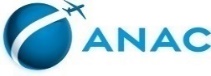 F-145-27CERTIFICADO DE VERIFICAÇÃO DE AERONAVEGABILIDADE - CVAF-145-27CERTIFICADO DE VERIFICAÇÃO DE AERONAVEGABILIDADE - CVAF-145-27CERTIFICADO DE VERIFICAÇÃO DE AERONAVEGABILIDADE - CVAF-145-27CERTIFICADO DE VERIFICAÇÃO DE AERONAVEGABILIDADE - CVAF-145-27CERTIFICADO DE VERIFICAÇÃO DE AERONAVEGABILIDADE - CVAF-145-27CERTIFICADO DE VERIFICAÇÃO DE AERONAVEGABILIDADE - CVAF-145-27CERTIFICADO DE VERIFICAÇÃO DE AERONAVEGABILIDADE - CVAF-145-27CERTIFICADO DE VERIFICAÇÃO DE AERONAVEGABILIDADE - CVAF-145-27CERTIFICADO DE VERIFICAÇÃO DE AERONAVEGABILIDADE - CVAF-145-27CERTIFICADO DE VERIFICAÇÃO DE AERONAVEGABILIDADE - CVAF-145-27CERTIFICADO DE VERIFICAÇÃO DE AERONAVEGABILIDADE - CVAF-145-27CERTIFICADO DE VERIFICAÇÃO DE AERONAVEGABILIDADE - CVAF-145-27CERTIFICADO DE VERIFICAÇÃO DE AERONAVEGABILIDADE - CVAF-145-27CERTIFICADO DE VERIFICAÇÃO DE AERONAVEGABILIDADE - CVAF-145-27CERTIFICADO DE VERIFICAÇÃO DE AERONAVEGABILIDADE - CVAF-145-27CERTIFICADO DE VERIFICAÇÃO DE AERONAVEGABILIDADE - CVAF-145-27CERTIFICADO DE VERIFICAÇÃO DE AERONAVEGABILIDADE - CVAF-145-27CERTIFICADO DE VERIFICAÇÃO DE AERONAVEGABILIDADE - CVAMARCASMARCASMARCASMARCASI – DADOS DO OPERADORI – DADOS DO OPERADORI – DADOS DO OPERADORI – DADOS DO OPERADORI – DADOS DO OPERADORI – DADOS DO OPERADORI – DADOS DO OPERADORI – DADOS DO OPERADORI – DADOS DO OPERADORI – DADOS DO OPERADORI – DADOS DO OPERADORI – DADOS DO OPERADORI – DADOS DO OPERADORI – DADOS DO OPERADORI – DADOS DO OPERADORI – DADOS DO OPERADORI – DADOS DO OPERADORI – DADOS DO OPERADORI – DADOS DO OPERADORI – DADOS DO OPERADORI – DADOS DO OPERADORI – DADOS DO OPERADORI – DADOS DO OPERADORI – DADOS DO OPERADORNOME:      NOME:      NOME:      NOME:      NOME:      NOME:      NOME:      NOME:      NOME:      NOME:      NOME:      NOME:      NOME:      NOME:      NOME:      NOME:      NOME:      NOME:      NOME:      NOME:      NOME:      NOME:      NOME:      NOME:      ENDEREÇO:      ENDEREÇO:      ENDEREÇO:      ENDEREÇO:      ENDEREÇO:      ENDEREÇO:      ENDEREÇO:      ENDEREÇO:      ENDEREÇO:      ENDEREÇO:      ENDEREÇO:      ENDEREÇO:      ENDEREÇO:      ENDEREÇO:      ENDEREÇO:      ENDEREÇO:      ENDEREÇO:      ENDEREÇO:      ENDEREÇO:      ENDEREÇO:      ENDEREÇO:      ENDEREÇO:      ENDEREÇO:      ENDEREÇO:      II – DADOS DA AERONAVEII – DADOS DA AERONAVEII – DADOS DA AERONAVEII – DADOS DA AERONAVEII – DADOS DA AERONAVEII – DADOS DA AERONAVEII – DADOS DA AERONAVEII – DADOS DA AERONAVEII – DADOS DA AERONAVEII – DADOS DA AERONAVEII – DADOS DA AERONAVEII – DADOS DA AERONAVEII – DADOS DA AERONAVEII – DADOS DA AERONAVEII – DADOS DA AERONAVEII – DADOS DA AERONAVEII – DADOS DA AERONAVEII – DADOS DA AERONAVEII – DADOS DA AERONAVEII – DADOS DA AERONAVEII – DADOS DA AERONAVEII – DADOS DA AERONAVEII – DADOS DA AERONAVEII – DADOS DA AERONAVEFABRICANTE:      FABRICANTE:      FABRICANTE:      FABRICANTE:      FABRICANTE:      FABRICANTE:      FABRICANTE:      FABRICANTE:      FABRICANTE:      FABRICANTE:      MODELO:      MODELO:      MODELO:      MODELO:      MODELO:      MODELO:      MODELO:      MODELO:      MODELO:      MODELO:      MODELO:      MODELO:      MODELO:      MODELO:      CAT REGISTRO:      CAT REGISTRO:      CAT REGISTRO:      CAT REGISTRO:      CAT REGISTRO:      CAT REGISTRO:      CAT REGISTRO:      CAT REGISTRO:      CAT REGISTRO:      CAT REGISTRO:      NÚMERO SERIE:      NÚMERO SERIE:      NÚMERO SERIE:      NÚMERO SERIE:      NÚMERO SERIE:      NÚMERO SERIE:      NÚMERO SERIE:      NÚMERO SERIE:      NÚMERO SERIE:      NÚMERO SERIE:      NÚMERO SERIE:      NÚMERO SERIE:      NÚMERO SERIE:      NÚMERO SERIE:      HORAS TOTAIS:      HORAS TOTAIS:      HORAS TOTAIS:      HORAS TOTAIS:      HORAS TOTAIS:      HORAS TOTAIS:      HORAS TOTAIS:      HORAS TOTAIS:      HORAS TOTAIS:      HORAS TOTAIS:      HORAS DESDE ÚLTIMO CVA:      HORAS DESDE ÚLTIMO CVA:      HORAS DESDE ÚLTIMO CVA:      HORAS DESDE ÚLTIMO CVA:      HORAS DESDE ÚLTIMO CVA:      HORAS DESDE ÚLTIMO CVA:      HORAS DESDE ÚLTIMO CVA:      HORAS DESDE ÚLTIMO CVA:      HORAS DESDE ÚLTIMO CVA:      HORAS DESDE ÚLTIMO CVA:      HORAS DESDE ÚLTIMO CVA:      HORAS DESDE ÚLTIMO CVA:      HORAS DESDE ÚLTIMO CVA:      HORAS DESDE ÚLTIMO CVA:      CICLOS TOTAIS:      CICLOS TOTAIS:      CICLOS TOTAIS:      CICLOS TOTAIS:      CICLOS TOTAIS:      CICLOS TOTAIS:      CICLOS TOTAIS:      CICLOS TOTAIS:      CICLOS TOTAIS:      CICLOS TOTAIS:      CICLOS DESDE ÚLTIMO CVA:      CICLOS DESDE ÚLTIMO CVA:      CICLOS DESDE ÚLTIMO CVA:      CICLOS DESDE ÚLTIMO CVA:      CICLOS DESDE ÚLTIMO CVA:      CICLOS DESDE ÚLTIMO CVA:      CICLOS DESDE ÚLTIMO CVA:      CICLOS DESDE ÚLTIMO CVA:      CICLOS DESDE ÚLTIMO CVA:      CICLOS DESDE ÚLTIMO CVA:      CICLOS DESDE ÚLTIMO CVA:      CICLOS DESDE ÚLTIMO CVA:      CICLOS DESDE ÚLTIMO CVA:      CICLOS DESDE ÚLTIMO CVA:      HORAS TOTAIS NO ÚLTIMO DIA DO ANO ANTERIOR:      HORAS TOTAIS NO ÚLTIMO DIA DO ANO ANTERIOR:      HORAS TOTAIS NO ÚLTIMO DIA DO ANO ANTERIOR:      HORAS TOTAIS NO ÚLTIMO DIA DO ANO ANTERIOR:      HORAS TOTAIS NO ÚLTIMO DIA DO ANO ANTERIOR:      HORAS TOTAIS NO ÚLTIMO DIA DO ANO ANTERIOR:      HORAS TOTAIS NO ÚLTIMO DIA DO ANO ANTERIOR:      HORAS TOTAIS NO ÚLTIMO DIA DO ANO ANTERIOR:      HORAS TOTAIS NO ÚLTIMO DIA DO ANO ANTERIOR:      HORAS TOTAIS NO ÚLTIMO DIA DO ANO ANTERIOR:      TIPO DA ÚLTIMA INSPEÇÃO:      TIPO DA ÚLTIMA INSPEÇÃO:      TIPO DA ÚLTIMA INSPEÇÃO:      TIPO DA ÚLTIMA INSPEÇÃO:      TIPO DA ÚLTIMA INSPEÇÃO:      TIPO DA ÚLTIMA INSPEÇÃO:      TIPO DA ÚLTIMA INSPEÇÃO:      TIPO DA ÚLTIMA INSPEÇÃO:      TIPO DA ÚLTIMA INSPEÇÃO:      TIPO DA ÚLTIMA INSPEÇÃO:      TIPO DA ÚLTIMA INSPEÇÃO:      TIPO DA ÚLTIMA INSPEÇÃO:      TIPO DA ÚLTIMA INSPEÇÃO:      TIPO DA ÚLTIMA INSPEÇÃO:      III – DADOS DA ORGANIZAÇÃO RESPONSÁVELIII – DADOS DA ORGANIZAÇÃO RESPONSÁVELIII – DADOS DA ORGANIZAÇÃO RESPONSÁVELIII – DADOS DA ORGANIZAÇÃO RESPONSÁVELIII – DADOS DA ORGANIZAÇÃO RESPONSÁVELIII – DADOS DA ORGANIZAÇÃO RESPONSÁVELIII – DADOS DA ORGANIZAÇÃO RESPONSÁVELIII – DADOS DA ORGANIZAÇÃO RESPONSÁVELIII – DADOS DA ORGANIZAÇÃO RESPONSÁVELIII – DADOS DA ORGANIZAÇÃO RESPONSÁVELIII – DADOS DA ORGANIZAÇÃO RESPONSÁVELIII – DADOS DA ORGANIZAÇÃO RESPONSÁVELIII – DADOS DA ORGANIZAÇÃO RESPONSÁVELIII – DADOS DA ORGANIZAÇÃO RESPONSÁVELIII – DADOS DA ORGANIZAÇÃO RESPONSÁVELIII – DADOS DA ORGANIZAÇÃO RESPONSÁVELIII – DADOS DA ORGANIZAÇÃO RESPONSÁVELIII – DADOS DA ORGANIZAÇÃO RESPONSÁVELIII – DADOS DA ORGANIZAÇÃO RESPONSÁVELIII – DADOS DA ORGANIZAÇÃO RESPONSÁVELIII – DADOS DA ORGANIZAÇÃO RESPONSÁVELIII – DADOS DA ORGANIZAÇÃO RESPONSÁVELIII – DADOS DA ORGANIZAÇÃO RESPONSÁVELIII – DADOS DA ORGANIZAÇÃO RESPONSÁVELNOME DA EMPRESA CERTIFICADA (se aplicável):     NOME DA EMPRESA CERTIFICADA (se aplicável):     NOME DA EMPRESA CERTIFICADA (se aplicável):     NOME DA EMPRESA CERTIFICADA (se aplicável):     NOME DA EMPRESA CERTIFICADA (se aplicável):     NOME DA EMPRESA CERTIFICADA (se aplicável):     NOME DA EMPRESA CERTIFICADA (se aplicável):     NOME DA EMPRESA CERTIFICADA (se aplicável):     NOME DA EMPRESA CERTIFICADA (se aplicável):     NOME DA EMPRESA CERTIFICADA (se aplicável):     NOME DA EMPRESA CERTIFICADA (se aplicável):     NOME DA EMPRESA CERTIFICADA (se aplicável):     NOME DA EMPRESA CERTIFICADA (se aplicável):     NOME DA EMPRESA CERTIFICADA (se aplicável):     NOME DA EMPRESA CERTIFICADA (se aplicável):     NOME DA EMPRESA CERTIFICADA (se aplicável):     NOME DA EMPRESA CERTIFICADA (se aplicável):     NOME DA EMPRESA CERTIFICADA (se aplicável):     NOME DA EMPRESA CERTIFICADA (se aplicável):     NOME DA EMPRESA CERTIFICADA (se aplicável):     NOME DA EMPRESA CERTIFICADA (se aplicável):     NOME DA EMPRESA CERTIFICADA (se aplicável):     NOME DA EMPRESA CERTIFICADA (se aplicável):     NOME DA EMPRESA CERTIFICADA (se aplicável):     NÚMERO DO CERTIFICADO (COM/COA/AUTORIZAÇÃO) (se aplicável):     NÚMERO DO CERTIFICADO (COM/COA/AUTORIZAÇÃO) (se aplicável):     NÚMERO DO CERTIFICADO (COM/COA/AUTORIZAÇÃO) (se aplicável):     NÚMERO DO CERTIFICADO (COM/COA/AUTORIZAÇÃO) (se aplicável):     NÚMERO DO CERTIFICADO (COM/COA/AUTORIZAÇÃO) (se aplicável):     NÚMERO DO CERTIFICADO (COM/COA/AUTORIZAÇÃO) (se aplicável):     NÚMERO DO CERTIFICADO (COM/COA/AUTORIZAÇÃO) (se aplicável):     NÚMERO DO CERTIFICADO (COM/COA/AUTORIZAÇÃO) (se aplicável):     NÚMERO DO CERTIFICADO (COM/COA/AUTORIZAÇÃO) (se aplicável):     NÚMERO DO CERTIFICADO (COM/COA/AUTORIZAÇÃO) (se aplicável):     NÚMERO DO CERTIFICADO (COM/COA/AUTORIZAÇÃO) (se aplicável):     NÚMERO DO CERTIFICADO (COM/COA/AUTORIZAÇÃO) (se aplicável):     NÚMERO DO CERTIFICADO (COM/COA/AUTORIZAÇÃO) (se aplicável):     NÚMERO DO CERTIFICADO (COM/COA/AUTORIZAÇÃO) (se aplicável):     NÚMERO DO CERTIFICADO (COM/COA/AUTORIZAÇÃO) (se aplicável):     NÚMERO DO CERTIFICADO (COM/COA/AUTORIZAÇÃO) (se aplicável):     NÚMERO DO CERTIFICADO (COM/COA/AUTORIZAÇÃO) (se aplicável):     NÚMERO DO CERTIFICADO (COM/COA/AUTORIZAÇÃO) (se aplicável):     NÚMERO DO CERTIFICADO (COM/COA/AUTORIZAÇÃO) (se aplicável):     NÚMERO DO CERTIFICADO (COM/COA/AUTORIZAÇÃO) (se aplicável):     NÚMERO DO CERTIFICADO (COM/COA/AUTORIZAÇÃO) (se aplicável):     NÚMERO DO CERTIFICADO (COM/COA/AUTORIZAÇÃO) (se aplicável):     NÚMERO DO CERTIFICADO (COM/COA/AUTORIZAÇÃO) (se aplicável):     NÚMERO DO CERTIFICADO (COM/COA/AUTORIZAÇÃO) (se aplicável):     IV – EQUIPAMENTOS DE RADIOCOMUNICAÇÃO – LICENÇA DE ESTAÇÃOIV – EQUIPAMENTOS DE RADIOCOMUNICAÇÃO – LICENÇA DE ESTAÇÃOIV – EQUIPAMENTOS DE RADIOCOMUNICAÇÃO – LICENÇA DE ESTAÇÃOIV – EQUIPAMENTOS DE RADIOCOMUNICAÇÃO – LICENÇA DE ESTAÇÃOIV – EQUIPAMENTOS DE RADIOCOMUNICAÇÃO – LICENÇA DE ESTAÇÃOIV – EQUIPAMENTOS DE RADIOCOMUNICAÇÃO – LICENÇA DE ESTAÇÃOIV – EQUIPAMENTOS DE RADIOCOMUNICAÇÃO – LICENÇA DE ESTAÇÃOIV – EQUIPAMENTOS DE RADIOCOMUNICAÇÃO – LICENÇA DE ESTAÇÃOIV – EQUIPAMENTOS DE RADIOCOMUNICAÇÃO – LICENÇA DE ESTAÇÃOIV – EQUIPAMENTOS DE RADIOCOMUNICAÇÃO – LICENÇA DE ESTAÇÃOIV – EQUIPAMENTOS DE RADIOCOMUNICAÇÃO – LICENÇA DE ESTAÇÃOIV – EQUIPAMENTOS DE RADIOCOMUNICAÇÃO – LICENÇA DE ESTAÇÃOIV – EQUIPAMENTOS DE RADIOCOMUNICAÇÃO – LICENÇA DE ESTAÇÃOIV – EQUIPAMENTOS DE RADIOCOMUNICAÇÃO – LICENÇA DE ESTAÇÃOIV – EQUIPAMENTOS DE RADIOCOMUNICAÇÃO – LICENÇA DE ESTAÇÃOIV – EQUIPAMENTOS DE RADIOCOMUNICAÇÃO – LICENÇA DE ESTAÇÃOIV – EQUIPAMENTOS DE RADIOCOMUNICAÇÃO – LICENÇA DE ESTAÇÃOIV – EQUIPAMENTOS DE RADIOCOMUNICAÇÃO – LICENÇA DE ESTAÇÃOIV – EQUIPAMENTOS DE RADIOCOMUNICAÇÃO – LICENÇA DE ESTAÇÃOIV – EQUIPAMENTOS DE RADIOCOMUNICAÇÃO – LICENÇA DE ESTAÇÃOIV – EQUIPAMENTOS DE RADIOCOMUNICAÇÃO – LICENÇA DE ESTAÇÃOIV – EQUIPAMENTOS DE RADIOCOMUNICAÇÃO – LICENÇA DE ESTAÇÃOIV – EQUIPAMENTOS DE RADIOCOMUNICAÇÃO – LICENÇA DE ESTAÇÃOIV – EQUIPAMENTOS DE RADIOCOMUNICAÇÃO – LICENÇA DE ESTAÇÃONº DA LICENÇA DE ESTAÇÃO:      Nº DA LICENÇA DE ESTAÇÃO:      Nº DA LICENÇA DE ESTAÇÃO:      Nº DA LICENÇA DE ESTAÇÃO:      Nº DA LICENÇA DE ESTAÇÃO:      Nº DA LICENÇA DE ESTAÇÃO:      Nº DA LICENÇA DE ESTAÇÃO:      Nº DA LICENÇA DE ESTAÇÃO:      Nº DA LICENÇA DE ESTAÇÃO:      Nº DA LICENÇA DE ESTAÇÃO:      VALIDADE DA LICENÇA DE ESTAÇÃO:      VALIDADE DA LICENÇA DE ESTAÇÃO:      VALIDADE DA LICENÇA DE ESTAÇÃO:      VALIDADE DA LICENÇA DE ESTAÇÃO:      VALIDADE DA LICENÇA DE ESTAÇÃO:      VALIDADE DA LICENÇA DE ESTAÇÃO:      VALIDADE DA LICENÇA DE ESTAÇÃO:      VALIDADE DA LICENÇA DE ESTAÇÃO:      VALIDADE DA LICENÇA DE ESTAÇÃO:      VALIDADE DA LICENÇA DE ESTAÇÃO:      VALIDADE DA LICENÇA DE ESTAÇÃO:      VALIDADE DA LICENÇA DE ESTAÇÃO:      VALIDADE DA LICENÇA DE ESTAÇÃO:      VALIDADE DA LICENÇA DE ESTAÇÃO:      EQUIPAMENTOEQUIPAMENTOVHF 1VHF 1VHF 1VHF 2VHF 2VHF 2VHF 3VHF 3VHF 3VHF 3HF 1HF 1HF 1HF 1HF 1HF 2HF 2HF 2HF 2ELT/PLB/SPOTELT/PLB/SPOTELT/PLB/SPOTFABRICANTEFABRICANTEMODELOMODELOFREQUÊNCIA FREQUÊNCIA ESPAÇAMENTOESPAÇAMENTOPOTÊNCIAPOTÊNCIATSOTSONº DE CANAISNº DE CANAISCERT. ANATELCERT. ANATELV - EQUIPAMENTOS DE RADIONAVEGAÇÃO E ADICIONAISV - EQUIPAMENTOS DE RADIONAVEGAÇÃO E ADICIONAISV - EQUIPAMENTOS DE RADIONAVEGAÇÃO E ADICIONAISV - EQUIPAMENTOS DE RADIONAVEGAÇÃO E ADICIONAISV - EQUIPAMENTOS DE RADIONAVEGAÇÃO E ADICIONAISV - EQUIPAMENTOS DE RADIONAVEGAÇÃO E ADICIONAISV - EQUIPAMENTOS DE RADIONAVEGAÇÃO E ADICIONAISV - EQUIPAMENTOS DE RADIONAVEGAÇÃO E ADICIONAISV - EQUIPAMENTOS DE RADIONAVEGAÇÃO E ADICIONAISV - EQUIPAMENTOS DE RADIONAVEGAÇÃO E ADICIONAISV - EQUIPAMENTOS DE RADIONAVEGAÇÃO E ADICIONAISV - EQUIPAMENTOS DE RADIONAVEGAÇÃO E ADICIONAISV - EQUIPAMENTOS DE RADIONAVEGAÇÃO E ADICIONAISV - EQUIPAMENTOS DE RADIONAVEGAÇÃO E ADICIONAISV - EQUIPAMENTOS DE RADIONAVEGAÇÃO E ADICIONAISV - EQUIPAMENTOS DE RADIONAVEGAÇÃO E ADICIONAISV - EQUIPAMENTOS DE RADIONAVEGAÇÃO E ADICIONAISV - EQUIPAMENTOS DE RADIONAVEGAÇÃO E ADICIONAISV - EQUIPAMENTOS DE RADIONAVEGAÇÃO E ADICIONAISV - EQUIPAMENTOS DE RADIONAVEGAÇÃO E ADICIONAISV - EQUIPAMENTOS DE RADIONAVEGAÇÃO E ADICIONAISV - EQUIPAMENTOS DE RADIONAVEGAÇÃO E ADICIONAISV - EQUIPAMENTOS DE RADIONAVEGAÇÃO E ADICIONAISV - EQUIPAMENTOS DE RADIONAVEGAÇÃO E ADICIONAISTIPOTIPOQFABRICANTEFABRICANTEFABRICANTEMODELOMODELOMODELOTSOTIPOTIPOTIPOTIPOQFABRICANTEFABRICANTEFABRICANTEFABRICANTEMODELOMODELOMODELOMODELOTSOADFADF-------------------------------------------------------------------------------------------RADIO ALT.RADIO ALT.RADIO ALT.RADIO ALT.-----------------------------------------------------------------------------------------------------------------------VORVORGPSGPSGPSGPSILSILSINERCIALINERCIALINERCIALINERCIALMARKER BEA.MARKER BEA.FMSFMSFMSFMSDMEDMEALTÍMETROALTÍMETROALTÍMETROALTÍMETROTRANSPONDERTRANSPONDERTAWSTAWSTAWSTAWSPILOTO AUT.PILOTO AUT.WINDSHEARWINDSHEARWINDSHEARWINDSHEARFLIGHT DIR.FLIGHT DIR.-------------------------------------------------------------------------------------------TCASTCASTCASTCASRADARRADARELT/PLB/SPOTELT/PLB/SPOTELT/PLB/SPOTELT/PLB/SPOTSTORM SCOPESTORM SCOPECVRCVRCVRCVRADCADC-------------------------------------------------------------------------------------------FDR/DFDRFDR/DFDRFDR/DFDRFDR/DFDRVI – DADOS DO(S) MOTOR(ES)VI – DADOS DO(S) MOTOR(ES)VI – DADOS DO(S) MOTOR(ES)VI – DADOS DO(S) MOTOR(ES)VI – DADOS DO(S) MOTOR(ES)VI – DADOS DO(S) MOTOR(ES)VI – DADOS DO(S) MOTOR(ES)VI – DADOS DO(S) MOTOR(ES)VI – DADOS DO(S) MOTOR(ES)VI – DADOS DO(S) MOTOR(ES)VI – DADOS DO(S) MOTOR(ES)VI – DADOS DO(S) MOTOR(ES)VI – DADOS DO(S) MOTOR(ES)VI – DADOS DO(S) MOTOR(ES)VI – DADOS DO(S) MOTOR(ES)VI – DADOS DO(S) MOTOR(ES)VI – DADOS DO(S) MOTOR(ES)VI – DADOS DO(S) MOTOR(ES)VI – DADOS DO(S) MOTOR(ES)VI – DADOS DO(S) MOTOR(ES)VI – DADOS DO(S) MOTOR(ES)VI – DADOS DO(S) MOTOR(ES)VI – DADOS DO(S) MOTOR(ES)VI – DADOS DO(S) MOTOR(ES)FABRICANTE:      FABRICANTE:      FABRICANTE:      FABRICANTE:      FABRICANTE:      FABRICANTE:      FABRICANTE:      FABRICANTE:      FABRICANTE:      FABRICANTE:      FABRICANTE:      FABRICANTE:      FABRICANTE:      FABRICANTE:      FABRICANTE:      FABRICANTE:      FABRICANTE:      FABRICANTE:      FABRICANTE:      FABRICANTE:      FABRICANTE:      FABRICANTE:      FABRICANTE:      FABRICANTE:      PMODELOMODELOMODELONº DE SÉRIENº DE SÉRIENº DE SÉRIETSNTSNTSNTSNCSNCSNTSOTSOTSOCSOCSOTSLITSLITSLITSLICSLICSLI1234VII – DADOS DA(S) HÉLICE(S)VII – DADOS DA(S) HÉLICE(S)VII – DADOS DA(S) HÉLICE(S)VII – DADOS DA(S) HÉLICE(S)VII – DADOS DA(S) HÉLICE(S)VII – DADOS DA(S) HÉLICE(S)VII – DADOS DA(S) HÉLICE(S)VII – DADOS DA(S) HÉLICE(S)VII – DADOS DA(S) HÉLICE(S)VII – DADOS DA(S) HÉLICE(S)VII – DADOS DA(S) HÉLICE(S)VII – DADOS DA(S) HÉLICE(S)VII – DADOS DA(S) HÉLICE(S)VII – DADOS DA(S) HÉLICE(S)VII – DADOS DA(S) HÉLICE(S)VII – DADOS DA(S) HÉLICE(S)VII – DADOS DA(S) HÉLICE(S)VII – DADOS DA(S) HÉLICE(S)VII – DADOS DA(S) HÉLICE(S)VII – DADOS DA(S) HÉLICE(S)VII – DADOS DA(S) HÉLICE(S)VII – DADOS DA(S) HÉLICE(S)VII – DADOS DA(S) HÉLICE(S)FABRICANTE:     FABRICANTE:     FABRICANTE:     FABRICANTE:     FABRICANTE:     FABRICANTE:     FABRICANTE:     FABRICANTE:     FABRICANTE:     FABRICANTE:     FABRICANTE:     FABRICANTE:     FABRICANTE:     FABRICANTE:     FABRICANTE:     FABRICANTE:     FABRICANTE:     FABRICANTE:     FABRICANTE:     FABRICANTE:     FABRICANTE:     FABRICANTE:     FABRICANTE:     PMODELOMODELOMODELOMODELONº DE SÉRIENº DE SÉRIENº DE SÉRIETSNCSNCSNCSNTSOTSOTSOCSOCSOCSOTSLITSLICSLICSLICSLI1234VIII – DADOS DOS ROTORES (somente para aeronaves de asas rotativas)VIII – DADOS DOS ROTORES (somente para aeronaves de asas rotativas)VIII – DADOS DOS ROTORES (somente para aeronaves de asas rotativas)VIII – DADOS DOS ROTORES (somente para aeronaves de asas rotativas)VIII – DADOS DOS ROTORES (somente para aeronaves de asas rotativas)VIII – DADOS DOS ROTORES (somente para aeronaves de asas rotativas)VIII – DADOS DOS ROTORES (somente para aeronaves de asas rotativas)VIII – DADOS DOS ROTORES (somente para aeronaves de asas rotativas)VIII – DADOS DOS ROTORES (somente para aeronaves de asas rotativas)VIII – DADOS DOS ROTORES (somente para aeronaves de asas rotativas)VIII – DADOS DOS ROTORES (somente para aeronaves de asas rotativas)VIII – DADOS DOS ROTORES (somente para aeronaves de asas rotativas)VIII – DADOS DOS ROTORES (somente para aeronaves de asas rotativas)VIII – DADOS DOS ROTORES (somente para aeronaves de asas rotativas)VIII – DADOS DOS ROTORES (somente para aeronaves de asas rotativas)VIII – DADOS DOS ROTORES (somente para aeronaves de asas rotativas)VIII – DADOS DOS ROTORES (somente para aeronaves de asas rotativas)VIII – DADOS DOS ROTORES (somente para aeronaves de asas rotativas)VIII – DADOS DOS ROTORES (somente para aeronaves de asas rotativas)VIII – DADOS DOS ROTORES (somente para aeronaves de asas rotativas)VIII – DADOS DOS ROTORES (somente para aeronaves de asas rotativas)VIII – DADOS DOS ROTORES (somente para aeronaves de asas rotativas)VIII – DADOS DOS ROTORES (somente para aeronaves de asas rotativas)RP/NP/NP/NP/NNº DE SÉRIENº DE SÉRIENº DE SÉRIETSNCSNCSNCSNTSOTSOTSOCSOCSOCSOTSLITSLICSLICSLICSLIPAIX – DADOS DAS PÁS DO ROTOR PRINCIPAL (somente para aeronaves de asas rotativas)IX – DADOS DAS PÁS DO ROTOR PRINCIPAL (somente para aeronaves de asas rotativas)IX – DADOS DAS PÁS DO ROTOR PRINCIPAL (somente para aeronaves de asas rotativas)IX – DADOS DAS PÁS DO ROTOR PRINCIPAL (somente para aeronaves de asas rotativas)IX – DADOS DAS PÁS DO ROTOR PRINCIPAL (somente para aeronaves de asas rotativas)IX – DADOS DAS PÁS DO ROTOR PRINCIPAL (somente para aeronaves de asas rotativas)IX – DADOS DAS PÁS DO ROTOR PRINCIPAL (somente para aeronaves de asas rotativas)IX – DADOS DAS PÁS DO ROTOR PRINCIPAL (somente para aeronaves de asas rotativas)IX – DADOS DAS PÁS DO ROTOR PRINCIPAL (somente para aeronaves de asas rotativas)IX – DADOS DAS PÁS DO ROTOR PRINCIPAL (somente para aeronaves de asas rotativas)IX – DADOS DAS PÁS DO ROTOR PRINCIPAL (somente para aeronaves de asas rotativas)IX – DADOS DAS PÁS DO ROTOR PRINCIPAL (somente para aeronaves de asas rotativas)IX – DADOS DAS PÁS DO ROTOR PRINCIPAL (somente para aeronaves de asas rotativas)IX – DADOS DAS PÁS DO ROTOR PRINCIPAL (somente para aeronaves de asas rotativas)IX – DADOS DAS PÁS DO ROTOR PRINCIPAL (somente para aeronaves de asas rotativas)IX – DADOS DAS PÁS DO ROTOR PRINCIPAL (somente para aeronaves de asas rotativas)IX – DADOS DAS PÁS DO ROTOR PRINCIPAL (somente para aeronaves de asas rotativas)IX – DADOS DAS PÁS DO ROTOR PRINCIPAL (somente para aeronaves de asas rotativas)IX – DADOS DAS PÁS DO ROTOR PRINCIPAL (somente para aeronaves de asas rotativas)IX – DADOS DAS PÁS DO ROTOR PRINCIPAL (somente para aeronaves de asas rotativas)IX – DADOS DAS PÁS DO ROTOR PRINCIPAL (somente para aeronaves de asas rotativas)IX – DADOS DAS PÁS DO ROTOR PRINCIPAL (somente para aeronaves de asas rotativas)IX – DADOS DAS PÁS DO ROTOR PRINCIPAL (somente para aeronaves de asas rotativas)NºP/NP/NP/NP/NNº DE SÉRIENº DE SÉRIETSNTSNTSNCSNCSNCSNTSOTSOTSOCSOTSLITSLITSLITSLICSLICSLI1234X – DADOS DAS PÁS DO ROTOR AUXILIAR (somente para aeronaves de asas rotativas)X – DADOS DAS PÁS DO ROTOR AUXILIAR (somente para aeronaves de asas rotativas)X – DADOS DAS PÁS DO ROTOR AUXILIAR (somente para aeronaves de asas rotativas)X – DADOS DAS PÁS DO ROTOR AUXILIAR (somente para aeronaves de asas rotativas)X – DADOS DAS PÁS DO ROTOR AUXILIAR (somente para aeronaves de asas rotativas)X – DADOS DAS PÁS DO ROTOR AUXILIAR (somente para aeronaves de asas rotativas)X – DADOS DAS PÁS DO ROTOR AUXILIAR (somente para aeronaves de asas rotativas)X – DADOS DAS PÁS DO ROTOR AUXILIAR (somente para aeronaves de asas rotativas)X – DADOS DAS PÁS DO ROTOR AUXILIAR (somente para aeronaves de asas rotativas)X – DADOS DAS PÁS DO ROTOR AUXILIAR (somente para aeronaves de asas rotativas)X – DADOS DAS PÁS DO ROTOR AUXILIAR (somente para aeronaves de asas rotativas)X – DADOS DAS PÁS DO ROTOR AUXILIAR (somente para aeronaves de asas rotativas)X – DADOS DAS PÁS DO ROTOR AUXILIAR (somente para aeronaves de asas rotativas)X – DADOS DAS PÁS DO ROTOR AUXILIAR (somente para aeronaves de asas rotativas)X – DADOS DAS PÁS DO ROTOR AUXILIAR (somente para aeronaves de asas rotativas)X – DADOS DAS PÁS DO ROTOR AUXILIAR (somente para aeronaves de asas rotativas)X – DADOS DAS PÁS DO ROTOR AUXILIAR (somente para aeronaves de asas rotativas)X – DADOS DAS PÁS DO ROTOR AUXILIAR (somente para aeronaves de asas rotativas)X – DADOS DAS PÁS DO ROTOR AUXILIAR (somente para aeronaves de asas rotativas)X – DADOS DAS PÁS DO ROTOR AUXILIAR (somente para aeronaves de asas rotativas)X – DADOS DAS PÁS DO ROTOR AUXILIAR (somente para aeronaves de asas rotativas)X – DADOS DAS PÁS DO ROTOR AUXILIAR (somente para aeronaves de asas rotativas)X – DADOS DAS PÁS DO ROTOR AUXILIAR (somente para aeronaves de asas rotativas)NºP/NP/NP/NP/NNº DE SÉRIENº DE SÉRIETSNTSNTSNCSNCSNCSNTSOTSOTSOCSOTSLITSLITSLITSLICSLICSLI1234XI – SEGURO DA AERONAVEXI – SEGURO DA AERONAVEXI – SEGURO DA AERONAVEXI – SEGURO DA AERONAVEXI – SEGURO DA AERONAVEXI – SEGURO DA AERONAVEXI – SEGURO DA AERONAVEXI – SEGURO DA AERONAVEXI – SEGURO DA AERONAVEXI – SEGURO DA AERONAVEXI – SEGURO DA AERONAVEXI – SEGURO DA AERONAVEXI – SEGURO DA AERONAVEXI – SEGURO DA AERONAVEXI – SEGURO DA AERONAVEXI – SEGURO DA AERONAVEXI – SEGURO DA AERONAVEXI – SEGURO DA AERONAVEXI – SEGURO DA AERONAVEXI – SEGURO DA AERONAVEXI – SEGURO DA AERONAVEXI – SEGURO DA AERONAVEXI – SEGURO DA AERONAVEADITIVO: 1        2       3       4       5      ADITIVO: 1        2       3       4       5      ADITIVO: 1        2       3       4       5      ADITIVO: 1        2       3       4       5      ADITIVO: 1        2       3       4       5      ADITIVO: 1        2       3       4       5      SEGURADORA:      SEGURADORA:      SEGURADORA:      SEGURADORA:      SEGURADORA:      SEGURADORA:      SEGURADORA:      SEGURADORA:      SEGURADORA:      SEGURADORA:      SEGURADORA:      SEGURADORA:      SEGURADORA:      SEGURADORA:      SEGURADORA:      SEGURADORA:      SEGURADORA:      Nº DA APÓLICE:      Nº DA APÓLICE:      Nº DA APÓLICE:      Nº DA APÓLICE:      Nº DA APÓLICE:      Nº DA APÓLICE:      Nº DA APÓLICE:      Nº DA APÓLICE:      Nº DA APÓLICE:      Nº DA APÓLICE:      Nº DA APÓLICE:      Nº DA APÓLICE:      Nº DA APÓLICE:      Nº DA APÓLICE:      VALIDADE:      VALIDADE:      VALIDADE:      VALIDADE:      VALIDADE:      VALIDADE:      VALIDADE:      VALIDADE:      VALIDADE:      XII – SERVIÇOS DE MANUTENÇÃO REALIZADOSXII – SERVIÇOS DE MANUTENÇÃO REALIZADOSXII – SERVIÇOS DE MANUTENÇÃO REALIZADOSXII – SERVIÇOS DE MANUTENÇÃO REALIZADOSXII – SERVIÇOS DE MANUTENÇÃO REALIZADOSXII – SERVIÇOS DE MANUTENÇÃO REALIZADOSXII – SERVIÇOS DE MANUTENÇÃO REALIZADOSXII – SERVIÇOS DE MANUTENÇÃO REALIZADOSXII – SERVIÇOS DE MANUTENÇÃO REALIZADOSXII – SERVIÇOS DE MANUTENÇÃO REALIZADOSXII – SERVIÇOS DE MANUTENÇÃO REALIZADOSXII – SERVIÇOS DE MANUTENÇÃO REALIZADOSXII – SERVIÇOS DE MANUTENÇÃO REALIZADOSXII – SERVIÇOS DE MANUTENÇÃO REALIZADOSXII – SERVIÇOS DE MANUTENÇÃO REALIZADOSXII – SERVIÇOS DE MANUTENÇÃO REALIZADOSXII – SERVIÇOS DE MANUTENÇÃO REALIZADOSXII – SERVIÇOS DE MANUTENÇÃO REALIZADOSXII – SERVIÇOS DE MANUTENÇÃO REALIZADOSXII – SERVIÇOS DE MANUTENÇÃO REALIZADOSXII – SERVIÇOS DE MANUTENÇÃO REALIZADOSXII – SERVIÇOS DE MANUTENÇÃO REALIZADOSXII – SERVIÇOS DE MANUTENÇÃO REALIZADOSPara CVA vencido há mais de 2 (dois) anos deve cumprir os procedimentos listados em 6.6.1 da IS 91.403-001:Para CVA vencido há mais de 2 (dois) anos deve cumprir os procedimentos listados em 6.6.1 da IS 91.403-001:Para CVA vencido há mais de 2 (dois) anos deve cumprir os procedimentos listados em 6.6.1 da IS 91.403-001:Para CVA vencido há mais de 2 (dois) anos deve cumprir os procedimentos listados em 6.6.1 da IS 91.403-001:Para CVA vencido há mais de 2 (dois) anos deve cumprir os procedimentos listados em 6.6.1 da IS 91.403-001:Para CVA vencido há mais de 2 (dois) anos deve cumprir os procedimentos listados em 6.6.1 da IS 91.403-001:Para CVA vencido há mais de 2 (dois) anos deve cumprir os procedimentos listados em 6.6.1 da IS 91.403-001:Para CVA vencido há mais de 2 (dois) anos deve cumprir os procedimentos listados em 6.6.1 da IS 91.403-001:Para CVA vencido há mais de 2 (dois) anos deve cumprir os procedimentos listados em 6.6.1 da IS 91.403-001:Para CVA vencido há mais de 2 (dois) anos deve cumprir os procedimentos listados em 6.6.1 da IS 91.403-001:Para CVA vencido há mais de 2 (dois) anos deve cumprir os procedimentos listados em 6.6.1 da IS 91.403-001:Para CVA vencido há mais de 2 (dois) anos deve cumprir os procedimentos listados em 6.6.1 da IS 91.403-001:Para CVA vencido há mais de 2 (dois) anos deve cumprir os procedimentos listados em 6.6.1 da IS 91.403-001:Para CVA vencido há mais de 2 (dois) anos deve cumprir os procedimentos listados em 6.6.1 da IS 91.403-001:Para CVA vencido há mais de 2 (dois) anos deve cumprir os procedimentos listados em 6.6.1 da IS 91.403-001:Para CVA vencido há mais de 2 (dois) anos deve cumprir os procedimentos listados em 6.6.1 da IS 91.403-001:Para CVA vencido há mais de 2 (dois) anos deve cumprir os procedimentos listados em 6.6.1 da IS 91.403-001:Para CVA vencido há mais de 2 (dois) anos deve cumprir os procedimentos listados em 6.6.1 da IS 91.403-001:Para CVA vencido há mais de 2 (dois) anos deve cumprir os procedimentos listados em 6.6.1 da IS 91.403-001:Para CVA vencido há mais de 2 (dois) anos deve cumprir os procedimentos listados em 6.6.1 da IS 91.403-001:Para CVA vencido há mais de 2 (dois) anos deve cumprir os procedimentos listados em 6.6.1 da IS 91.403-001:Para CVA vencido há mais de 2 (dois) anos deve cumprir os procedimentos listados em 6.6.1 da IS 91.403-001:Para CVA vencido há mais de 2 (dois) anos deve cumprir os procedimentos listados em 6.6.1 da IS 91.403-001:Consulta ao fabricante da aeronave (ou detentor do projeto de tipo) para o caso específico de cada aeronave (tempo de inatividade, últimas ações de manutenção registradas, ações de preservação realizadas e registradas, grandes alterações e grande reparos relevantes à análise da condição estrutural e do(s) motor(es) e outras informações consideradas relevantes pelo operador) e realização de todas as ações de manutenção definidas por este para garantir a condição de operação segura da aeronave. Essas ações de manutenção deverão ser executadas e aprovadas por pessoas autorizadas conforme as seções 43.3 e 43.7 do RBAC 43.Consulta ao fabricante da aeronave (ou detentor do projeto de tipo) para o caso específico de cada aeronave (tempo de inatividade, últimas ações de manutenção registradas, ações de preservação realizadas e registradas, grandes alterações e grande reparos relevantes à análise da condição estrutural e do(s) motor(es) e outras informações consideradas relevantes pelo operador) e realização de todas as ações de manutenção definidas por este para garantir a condição de operação segura da aeronave. Essas ações de manutenção deverão ser executadas e aprovadas por pessoas autorizadas conforme as seções 43.3 e 43.7 do RBAC 43.Consulta ao fabricante da aeronave (ou detentor do projeto de tipo) para o caso específico de cada aeronave (tempo de inatividade, últimas ações de manutenção registradas, ações de preservação realizadas e registradas, grandes alterações e grande reparos relevantes à análise da condição estrutural e do(s) motor(es) e outras informações consideradas relevantes pelo operador) e realização de todas as ações de manutenção definidas por este para garantir a condição de operação segura da aeronave. Essas ações de manutenção deverão ser executadas e aprovadas por pessoas autorizadas conforme as seções 43.3 e 43.7 do RBAC 43.Consulta ao fabricante da aeronave (ou detentor do projeto de tipo) para o caso específico de cada aeronave (tempo de inatividade, últimas ações de manutenção registradas, ações de preservação realizadas e registradas, grandes alterações e grande reparos relevantes à análise da condição estrutural e do(s) motor(es) e outras informações consideradas relevantes pelo operador) e realização de todas as ações de manutenção definidas por este para garantir a condição de operação segura da aeronave. Essas ações de manutenção deverão ser executadas e aprovadas por pessoas autorizadas conforme as seções 43.3 e 43.7 do RBAC 43.Consulta ao fabricante da aeronave (ou detentor do projeto de tipo) para o caso específico de cada aeronave (tempo de inatividade, últimas ações de manutenção registradas, ações de preservação realizadas e registradas, grandes alterações e grande reparos relevantes à análise da condição estrutural e do(s) motor(es) e outras informações consideradas relevantes pelo operador) e realização de todas as ações de manutenção definidas por este para garantir a condição de operação segura da aeronave. Essas ações de manutenção deverão ser executadas e aprovadas por pessoas autorizadas conforme as seções 43.3 e 43.7 do RBAC 43.Consulta ao fabricante da aeronave (ou detentor do projeto de tipo) para o caso específico de cada aeronave (tempo de inatividade, últimas ações de manutenção registradas, ações de preservação realizadas e registradas, grandes alterações e grande reparos relevantes à análise da condição estrutural e do(s) motor(es) e outras informações consideradas relevantes pelo operador) e realização de todas as ações de manutenção definidas por este para garantir a condição de operação segura da aeronave. Essas ações de manutenção deverão ser executadas e aprovadas por pessoas autorizadas conforme as seções 43.3 e 43.7 do RBAC 43.Consulta ao fabricante da aeronave (ou detentor do projeto de tipo) para o caso específico de cada aeronave (tempo de inatividade, últimas ações de manutenção registradas, ações de preservação realizadas e registradas, grandes alterações e grande reparos relevantes à análise da condição estrutural e do(s) motor(es) e outras informações consideradas relevantes pelo operador) e realização de todas as ações de manutenção definidas por este para garantir a condição de operação segura da aeronave. Essas ações de manutenção deverão ser executadas e aprovadas por pessoas autorizadas conforme as seções 43.3 e 43.7 do RBAC 43.Consulta ao fabricante da aeronave (ou detentor do projeto de tipo) para o caso específico de cada aeronave (tempo de inatividade, últimas ações de manutenção registradas, ações de preservação realizadas e registradas, grandes alterações e grande reparos relevantes à análise da condição estrutural e do(s) motor(es) e outras informações consideradas relevantes pelo operador) e realização de todas as ações de manutenção definidas por este para garantir a condição de operação segura da aeronave. Essas ações de manutenção deverão ser executadas e aprovadas por pessoas autorizadas conforme as seções 43.3 e 43.7 do RBAC 43.Consulta ao fabricante da aeronave (ou detentor do projeto de tipo) para o caso específico de cada aeronave (tempo de inatividade, últimas ações de manutenção registradas, ações de preservação realizadas e registradas, grandes alterações e grande reparos relevantes à análise da condição estrutural e do(s) motor(es) e outras informações consideradas relevantes pelo operador) e realização de todas as ações de manutenção definidas por este para garantir a condição de operação segura da aeronave. Essas ações de manutenção deverão ser executadas e aprovadas por pessoas autorizadas conforme as seções 43.3 e 43.7 do RBAC 43.Consulta ao fabricante da aeronave (ou detentor do projeto de tipo) para o caso específico de cada aeronave (tempo de inatividade, últimas ações de manutenção registradas, ações de preservação realizadas e registradas, grandes alterações e grande reparos relevantes à análise da condição estrutural e do(s) motor(es) e outras informações consideradas relevantes pelo operador) e realização de todas as ações de manutenção definidas por este para garantir a condição de operação segura da aeronave. Essas ações de manutenção deverão ser executadas e aprovadas por pessoas autorizadas conforme as seções 43.3 e 43.7 do RBAC 43.Consulta ao fabricante da aeronave (ou detentor do projeto de tipo) para o caso específico de cada aeronave (tempo de inatividade, últimas ações de manutenção registradas, ações de preservação realizadas e registradas, grandes alterações e grande reparos relevantes à análise da condição estrutural e do(s) motor(es) e outras informações consideradas relevantes pelo operador) e realização de todas as ações de manutenção definidas por este para garantir a condição de operação segura da aeronave. Essas ações de manutenção deverão ser executadas e aprovadas por pessoas autorizadas conforme as seções 43.3 e 43.7 do RBAC 43.Consulta ao fabricante da aeronave (ou detentor do projeto de tipo) para o caso específico de cada aeronave (tempo de inatividade, últimas ações de manutenção registradas, ações de preservação realizadas e registradas, grandes alterações e grande reparos relevantes à análise da condição estrutural e do(s) motor(es) e outras informações consideradas relevantes pelo operador) e realização de todas as ações de manutenção definidas por este para garantir a condição de operação segura da aeronave. Essas ações de manutenção deverão ser executadas e aprovadas por pessoas autorizadas conforme as seções 43.3 e 43.7 do RBAC 43.Consulta ao fabricante da aeronave (ou detentor do projeto de tipo) para o caso específico de cada aeronave (tempo de inatividade, últimas ações de manutenção registradas, ações de preservação realizadas e registradas, grandes alterações e grande reparos relevantes à análise da condição estrutural e do(s) motor(es) e outras informações consideradas relevantes pelo operador) e realização de todas as ações de manutenção definidas por este para garantir a condição de operação segura da aeronave. Essas ações de manutenção deverão ser executadas e aprovadas por pessoas autorizadas conforme as seções 43.3 e 43.7 do RBAC 43.Consulta ao fabricante da aeronave (ou detentor do projeto de tipo) para o caso específico de cada aeronave (tempo de inatividade, últimas ações de manutenção registradas, ações de preservação realizadas e registradas, grandes alterações e grande reparos relevantes à análise da condição estrutural e do(s) motor(es) e outras informações consideradas relevantes pelo operador) e realização de todas as ações de manutenção definidas por este para garantir a condição de operação segura da aeronave. Essas ações de manutenção deverão ser executadas e aprovadas por pessoas autorizadas conforme as seções 43.3 e 43.7 do RBAC 43.Consulta ao fabricante da aeronave (ou detentor do projeto de tipo) para o caso específico de cada aeronave (tempo de inatividade, últimas ações de manutenção registradas, ações de preservação realizadas e registradas, grandes alterações e grande reparos relevantes à análise da condição estrutural e do(s) motor(es) e outras informações consideradas relevantes pelo operador) e realização de todas as ações de manutenção definidas por este para garantir a condição de operação segura da aeronave. Essas ações de manutenção deverão ser executadas e aprovadas por pessoas autorizadas conforme as seções 43.3 e 43.7 do RBAC 43.Consulta ao fabricante da aeronave (ou detentor do projeto de tipo) para o caso específico de cada aeronave (tempo de inatividade, últimas ações de manutenção registradas, ações de preservação realizadas e registradas, grandes alterações e grande reparos relevantes à análise da condição estrutural e do(s) motor(es) e outras informações consideradas relevantes pelo operador) e realização de todas as ações de manutenção definidas por este para garantir a condição de operação segura da aeronave. Essas ações de manutenção deverão ser executadas e aprovadas por pessoas autorizadas conforme as seções 43.3 e 43.7 do RBAC 43.Consulta ao fabricante da aeronave (ou detentor do projeto de tipo) para o caso específico de cada aeronave (tempo de inatividade, últimas ações de manutenção registradas, ações de preservação realizadas e registradas, grandes alterações e grande reparos relevantes à análise da condição estrutural e do(s) motor(es) e outras informações consideradas relevantes pelo operador) e realização de todas as ações de manutenção definidas por este para garantir a condição de operação segura da aeronave. Essas ações de manutenção deverão ser executadas e aprovadas por pessoas autorizadas conforme as seções 43.3 e 43.7 do RBAC 43.Consulta ao fabricante da aeronave (ou detentor do projeto de tipo) para o caso específico de cada aeronave (tempo de inatividade, últimas ações de manutenção registradas, ações de preservação realizadas e registradas, grandes alterações e grande reparos relevantes à análise da condição estrutural e do(s) motor(es) e outras informações consideradas relevantes pelo operador) e realização de todas as ações de manutenção definidas por este para garantir a condição de operação segura da aeronave. Essas ações de manutenção deverão ser executadas e aprovadas por pessoas autorizadas conforme as seções 43.3 e 43.7 do RBAC 43.Consulta ao fabricante da aeronave (ou detentor do projeto de tipo) para o caso específico de cada aeronave (tempo de inatividade, últimas ações de manutenção registradas, ações de preservação realizadas e registradas, grandes alterações e grande reparos relevantes à análise da condição estrutural e do(s) motor(es) e outras informações consideradas relevantes pelo operador) e realização de todas as ações de manutenção definidas por este para garantir a condição de operação segura da aeronave. Essas ações de manutenção deverão ser executadas e aprovadas por pessoas autorizadas conforme as seções 43.3 e 43.7 do RBAC 43.Consulta ao fabricante da aeronave (ou detentor do projeto de tipo) para o caso específico de cada aeronave (tempo de inatividade, últimas ações de manutenção registradas, ações de preservação realizadas e registradas, grandes alterações e grande reparos relevantes à análise da condição estrutural e do(s) motor(es) e outras informações consideradas relevantes pelo operador) e realização de todas as ações de manutenção definidas por este para garantir a condição de operação segura da aeronave. Essas ações de manutenção deverão ser executadas e aprovadas por pessoas autorizadas conforme as seções 43.3 e 43.7 do RBAC 43.Consulta ao fabricante da aeronave (ou detentor do projeto de tipo) para o caso específico de cada aeronave (tempo de inatividade, últimas ações de manutenção registradas, ações de preservação realizadas e registradas, grandes alterações e grande reparos relevantes à análise da condição estrutural e do(s) motor(es) e outras informações consideradas relevantes pelo operador) e realização de todas as ações de manutenção definidas por este para garantir a condição de operação segura da aeronave. Essas ações de manutenção deverão ser executadas e aprovadas por pessoas autorizadas conforme as seções 43.3 e 43.7 do RBAC 43.De forma alternativa ao procedimento no item acima: realizar a maior e mais abrangente inspeção prevista no programa de manutenção da aeronave, recomendado pelo fabricante ou aprovado do operador, incluindo qualquer item especial, horário ou calendárico estipulado. Motores e hélices deverão, necessariamente, estar com o programa de manutenção (inspeções, testes, calibrações, revisão geral e TLV de componentes) cumpridos e atualizados, de acordo com o estabelecido pelo referido fabricante, em documentação aprovada/aceitável em ordem e atualizada, devendo ser observados, inclusive, os critérios de preservação nos períodos de inatividade. Essas ações de manutenção deverão ser executadas e aprovadas por pessoas autorizadas conforme as seções 43.3 e 43.7 do RBAC 43.De forma alternativa ao procedimento no item acima: realizar a maior e mais abrangente inspeção prevista no programa de manutenção da aeronave, recomendado pelo fabricante ou aprovado do operador, incluindo qualquer item especial, horário ou calendárico estipulado. Motores e hélices deverão, necessariamente, estar com o programa de manutenção (inspeções, testes, calibrações, revisão geral e TLV de componentes) cumpridos e atualizados, de acordo com o estabelecido pelo referido fabricante, em documentação aprovada/aceitável em ordem e atualizada, devendo ser observados, inclusive, os critérios de preservação nos períodos de inatividade. Essas ações de manutenção deverão ser executadas e aprovadas por pessoas autorizadas conforme as seções 43.3 e 43.7 do RBAC 43.De forma alternativa ao procedimento no item acima: realizar a maior e mais abrangente inspeção prevista no programa de manutenção da aeronave, recomendado pelo fabricante ou aprovado do operador, incluindo qualquer item especial, horário ou calendárico estipulado. Motores e hélices deverão, necessariamente, estar com o programa de manutenção (inspeções, testes, calibrações, revisão geral e TLV de componentes) cumpridos e atualizados, de acordo com o estabelecido pelo referido fabricante, em documentação aprovada/aceitável em ordem e atualizada, devendo ser observados, inclusive, os critérios de preservação nos períodos de inatividade. Essas ações de manutenção deverão ser executadas e aprovadas por pessoas autorizadas conforme as seções 43.3 e 43.7 do RBAC 43.De forma alternativa ao procedimento no item acima: realizar a maior e mais abrangente inspeção prevista no programa de manutenção da aeronave, recomendado pelo fabricante ou aprovado do operador, incluindo qualquer item especial, horário ou calendárico estipulado. Motores e hélices deverão, necessariamente, estar com o programa de manutenção (inspeções, testes, calibrações, revisão geral e TLV de componentes) cumpridos e atualizados, de acordo com o estabelecido pelo referido fabricante, em documentação aprovada/aceitável em ordem e atualizada, devendo ser observados, inclusive, os critérios de preservação nos períodos de inatividade. Essas ações de manutenção deverão ser executadas e aprovadas por pessoas autorizadas conforme as seções 43.3 e 43.7 do RBAC 43.De forma alternativa ao procedimento no item acima: realizar a maior e mais abrangente inspeção prevista no programa de manutenção da aeronave, recomendado pelo fabricante ou aprovado do operador, incluindo qualquer item especial, horário ou calendárico estipulado. Motores e hélices deverão, necessariamente, estar com o programa de manutenção (inspeções, testes, calibrações, revisão geral e TLV de componentes) cumpridos e atualizados, de acordo com o estabelecido pelo referido fabricante, em documentação aprovada/aceitável em ordem e atualizada, devendo ser observados, inclusive, os critérios de preservação nos períodos de inatividade. Essas ações de manutenção deverão ser executadas e aprovadas por pessoas autorizadas conforme as seções 43.3 e 43.7 do RBAC 43.De forma alternativa ao procedimento no item acima: realizar a maior e mais abrangente inspeção prevista no programa de manutenção da aeronave, recomendado pelo fabricante ou aprovado do operador, incluindo qualquer item especial, horário ou calendárico estipulado. Motores e hélices deverão, necessariamente, estar com o programa de manutenção (inspeções, testes, calibrações, revisão geral e TLV de componentes) cumpridos e atualizados, de acordo com o estabelecido pelo referido fabricante, em documentação aprovada/aceitável em ordem e atualizada, devendo ser observados, inclusive, os critérios de preservação nos períodos de inatividade. Essas ações de manutenção deverão ser executadas e aprovadas por pessoas autorizadas conforme as seções 43.3 e 43.7 do RBAC 43.De forma alternativa ao procedimento no item acima: realizar a maior e mais abrangente inspeção prevista no programa de manutenção da aeronave, recomendado pelo fabricante ou aprovado do operador, incluindo qualquer item especial, horário ou calendárico estipulado. Motores e hélices deverão, necessariamente, estar com o programa de manutenção (inspeções, testes, calibrações, revisão geral e TLV de componentes) cumpridos e atualizados, de acordo com o estabelecido pelo referido fabricante, em documentação aprovada/aceitável em ordem e atualizada, devendo ser observados, inclusive, os critérios de preservação nos períodos de inatividade. Essas ações de manutenção deverão ser executadas e aprovadas por pessoas autorizadas conforme as seções 43.3 e 43.7 do RBAC 43.De forma alternativa ao procedimento no item acima: realizar a maior e mais abrangente inspeção prevista no programa de manutenção da aeronave, recomendado pelo fabricante ou aprovado do operador, incluindo qualquer item especial, horário ou calendárico estipulado. Motores e hélices deverão, necessariamente, estar com o programa de manutenção (inspeções, testes, calibrações, revisão geral e TLV de componentes) cumpridos e atualizados, de acordo com o estabelecido pelo referido fabricante, em documentação aprovada/aceitável em ordem e atualizada, devendo ser observados, inclusive, os critérios de preservação nos períodos de inatividade. Essas ações de manutenção deverão ser executadas e aprovadas por pessoas autorizadas conforme as seções 43.3 e 43.7 do RBAC 43.De forma alternativa ao procedimento no item acima: realizar a maior e mais abrangente inspeção prevista no programa de manutenção da aeronave, recomendado pelo fabricante ou aprovado do operador, incluindo qualquer item especial, horário ou calendárico estipulado. Motores e hélices deverão, necessariamente, estar com o programa de manutenção (inspeções, testes, calibrações, revisão geral e TLV de componentes) cumpridos e atualizados, de acordo com o estabelecido pelo referido fabricante, em documentação aprovada/aceitável em ordem e atualizada, devendo ser observados, inclusive, os critérios de preservação nos períodos de inatividade. Essas ações de manutenção deverão ser executadas e aprovadas por pessoas autorizadas conforme as seções 43.3 e 43.7 do RBAC 43.De forma alternativa ao procedimento no item acima: realizar a maior e mais abrangente inspeção prevista no programa de manutenção da aeronave, recomendado pelo fabricante ou aprovado do operador, incluindo qualquer item especial, horário ou calendárico estipulado. Motores e hélices deverão, necessariamente, estar com o programa de manutenção (inspeções, testes, calibrações, revisão geral e TLV de componentes) cumpridos e atualizados, de acordo com o estabelecido pelo referido fabricante, em documentação aprovada/aceitável em ordem e atualizada, devendo ser observados, inclusive, os critérios de preservação nos períodos de inatividade. Essas ações de manutenção deverão ser executadas e aprovadas por pessoas autorizadas conforme as seções 43.3 e 43.7 do RBAC 43.De forma alternativa ao procedimento no item acima: realizar a maior e mais abrangente inspeção prevista no programa de manutenção da aeronave, recomendado pelo fabricante ou aprovado do operador, incluindo qualquer item especial, horário ou calendárico estipulado. Motores e hélices deverão, necessariamente, estar com o programa de manutenção (inspeções, testes, calibrações, revisão geral e TLV de componentes) cumpridos e atualizados, de acordo com o estabelecido pelo referido fabricante, em documentação aprovada/aceitável em ordem e atualizada, devendo ser observados, inclusive, os critérios de preservação nos períodos de inatividade. Essas ações de manutenção deverão ser executadas e aprovadas por pessoas autorizadas conforme as seções 43.3 e 43.7 do RBAC 43.De forma alternativa ao procedimento no item acima: realizar a maior e mais abrangente inspeção prevista no programa de manutenção da aeronave, recomendado pelo fabricante ou aprovado do operador, incluindo qualquer item especial, horário ou calendárico estipulado. Motores e hélices deverão, necessariamente, estar com o programa de manutenção (inspeções, testes, calibrações, revisão geral e TLV de componentes) cumpridos e atualizados, de acordo com o estabelecido pelo referido fabricante, em documentação aprovada/aceitável em ordem e atualizada, devendo ser observados, inclusive, os critérios de preservação nos períodos de inatividade. Essas ações de manutenção deverão ser executadas e aprovadas por pessoas autorizadas conforme as seções 43.3 e 43.7 do RBAC 43.De forma alternativa ao procedimento no item acima: realizar a maior e mais abrangente inspeção prevista no programa de manutenção da aeronave, recomendado pelo fabricante ou aprovado do operador, incluindo qualquer item especial, horário ou calendárico estipulado. Motores e hélices deverão, necessariamente, estar com o programa de manutenção (inspeções, testes, calibrações, revisão geral e TLV de componentes) cumpridos e atualizados, de acordo com o estabelecido pelo referido fabricante, em documentação aprovada/aceitável em ordem e atualizada, devendo ser observados, inclusive, os critérios de preservação nos períodos de inatividade. Essas ações de manutenção deverão ser executadas e aprovadas por pessoas autorizadas conforme as seções 43.3 e 43.7 do RBAC 43.De forma alternativa ao procedimento no item acima: realizar a maior e mais abrangente inspeção prevista no programa de manutenção da aeronave, recomendado pelo fabricante ou aprovado do operador, incluindo qualquer item especial, horário ou calendárico estipulado. Motores e hélices deverão, necessariamente, estar com o programa de manutenção (inspeções, testes, calibrações, revisão geral e TLV de componentes) cumpridos e atualizados, de acordo com o estabelecido pelo referido fabricante, em documentação aprovada/aceitável em ordem e atualizada, devendo ser observados, inclusive, os critérios de preservação nos períodos de inatividade. Essas ações de manutenção deverão ser executadas e aprovadas por pessoas autorizadas conforme as seções 43.3 e 43.7 do RBAC 43.De forma alternativa ao procedimento no item acima: realizar a maior e mais abrangente inspeção prevista no programa de manutenção da aeronave, recomendado pelo fabricante ou aprovado do operador, incluindo qualquer item especial, horário ou calendárico estipulado. Motores e hélices deverão, necessariamente, estar com o programa de manutenção (inspeções, testes, calibrações, revisão geral e TLV de componentes) cumpridos e atualizados, de acordo com o estabelecido pelo referido fabricante, em documentação aprovada/aceitável em ordem e atualizada, devendo ser observados, inclusive, os critérios de preservação nos períodos de inatividade. Essas ações de manutenção deverão ser executadas e aprovadas por pessoas autorizadas conforme as seções 43.3 e 43.7 do RBAC 43.De forma alternativa ao procedimento no item acima: realizar a maior e mais abrangente inspeção prevista no programa de manutenção da aeronave, recomendado pelo fabricante ou aprovado do operador, incluindo qualquer item especial, horário ou calendárico estipulado. Motores e hélices deverão, necessariamente, estar com o programa de manutenção (inspeções, testes, calibrações, revisão geral e TLV de componentes) cumpridos e atualizados, de acordo com o estabelecido pelo referido fabricante, em documentação aprovada/aceitável em ordem e atualizada, devendo ser observados, inclusive, os critérios de preservação nos períodos de inatividade. Essas ações de manutenção deverão ser executadas e aprovadas por pessoas autorizadas conforme as seções 43.3 e 43.7 do RBAC 43.De forma alternativa ao procedimento no item acima: realizar a maior e mais abrangente inspeção prevista no programa de manutenção da aeronave, recomendado pelo fabricante ou aprovado do operador, incluindo qualquer item especial, horário ou calendárico estipulado. Motores e hélices deverão, necessariamente, estar com o programa de manutenção (inspeções, testes, calibrações, revisão geral e TLV de componentes) cumpridos e atualizados, de acordo com o estabelecido pelo referido fabricante, em documentação aprovada/aceitável em ordem e atualizada, devendo ser observados, inclusive, os critérios de preservação nos períodos de inatividade. Essas ações de manutenção deverão ser executadas e aprovadas por pessoas autorizadas conforme as seções 43.3 e 43.7 do RBAC 43.De forma alternativa ao procedimento no item acima: realizar a maior e mais abrangente inspeção prevista no programa de manutenção da aeronave, recomendado pelo fabricante ou aprovado do operador, incluindo qualquer item especial, horário ou calendárico estipulado. Motores e hélices deverão, necessariamente, estar com o programa de manutenção (inspeções, testes, calibrações, revisão geral e TLV de componentes) cumpridos e atualizados, de acordo com o estabelecido pelo referido fabricante, em documentação aprovada/aceitável em ordem e atualizada, devendo ser observados, inclusive, os critérios de preservação nos períodos de inatividade. Essas ações de manutenção deverão ser executadas e aprovadas por pessoas autorizadas conforme as seções 43.3 e 43.7 do RBAC 43.De forma alternativa ao procedimento no item acima: realizar a maior e mais abrangente inspeção prevista no programa de manutenção da aeronave, recomendado pelo fabricante ou aprovado do operador, incluindo qualquer item especial, horário ou calendárico estipulado. Motores e hélices deverão, necessariamente, estar com o programa de manutenção (inspeções, testes, calibrações, revisão geral e TLV de componentes) cumpridos e atualizados, de acordo com o estabelecido pelo referido fabricante, em documentação aprovada/aceitável em ordem e atualizada, devendo ser observados, inclusive, os critérios de preservação nos períodos de inatividade. Essas ações de manutenção deverão ser executadas e aprovadas por pessoas autorizadas conforme as seções 43.3 e 43.7 do RBAC 43.De forma alternativa ao procedimento no item acima: realizar a maior e mais abrangente inspeção prevista no programa de manutenção da aeronave, recomendado pelo fabricante ou aprovado do operador, incluindo qualquer item especial, horário ou calendárico estipulado. Motores e hélices deverão, necessariamente, estar com o programa de manutenção (inspeções, testes, calibrações, revisão geral e TLV de componentes) cumpridos e atualizados, de acordo com o estabelecido pelo referido fabricante, em documentação aprovada/aceitável em ordem e atualizada, devendo ser observados, inclusive, os critérios de preservação nos períodos de inatividade. Essas ações de manutenção deverão ser executadas e aprovadas por pessoas autorizadas conforme as seções 43.3 e 43.7 do RBAC 43.De forma alternativa ao procedimento no item acima: realizar a maior e mais abrangente inspeção prevista no programa de manutenção da aeronave, recomendado pelo fabricante ou aprovado do operador, incluindo qualquer item especial, horário ou calendárico estipulado. Motores e hélices deverão, necessariamente, estar com o programa de manutenção (inspeções, testes, calibrações, revisão geral e TLV de componentes) cumpridos e atualizados, de acordo com o estabelecido pelo referido fabricante, em documentação aprovada/aceitável em ordem e atualizada, devendo ser observados, inclusive, os critérios de preservação nos períodos de inatividade. Essas ações de manutenção deverão ser executadas e aprovadas por pessoas autorizadas conforme as seções 43.3 e 43.7 do RBAC 43.Realizar Voo de Teste (Flight Test), com base em AEV, para avaliação das condições técnicas e operacionais da aeronave, devendo ser emitido o respectivo Relatório de Voo de Teste, de acordo com o estabelecido no Manual de Operação ou em outro manual, conforme aplicável para o modelo da aeronave. O Voo de Teste (Flight Test) deve ocorrer até 60 (sessenta) após a realização dos serviços necessários conforme itens acima.Realizar Voo de Teste (Flight Test), com base em AEV, para avaliação das condições técnicas e operacionais da aeronave, devendo ser emitido o respectivo Relatório de Voo de Teste, de acordo com o estabelecido no Manual de Operação ou em outro manual, conforme aplicável para o modelo da aeronave. O Voo de Teste (Flight Test) deve ocorrer até 60 (sessenta) após a realização dos serviços necessários conforme itens acima.Realizar Voo de Teste (Flight Test), com base em AEV, para avaliação das condições técnicas e operacionais da aeronave, devendo ser emitido o respectivo Relatório de Voo de Teste, de acordo com o estabelecido no Manual de Operação ou em outro manual, conforme aplicável para o modelo da aeronave. O Voo de Teste (Flight Test) deve ocorrer até 60 (sessenta) após a realização dos serviços necessários conforme itens acima.Realizar Voo de Teste (Flight Test), com base em AEV, para avaliação das condições técnicas e operacionais da aeronave, devendo ser emitido o respectivo Relatório de Voo de Teste, de acordo com o estabelecido no Manual de Operação ou em outro manual, conforme aplicável para o modelo da aeronave. O Voo de Teste (Flight Test) deve ocorrer até 60 (sessenta) após a realização dos serviços necessários conforme itens acima.Realizar Voo de Teste (Flight Test), com base em AEV, para avaliação das condições técnicas e operacionais da aeronave, devendo ser emitido o respectivo Relatório de Voo de Teste, de acordo com o estabelecido no Manual de Operação ou em outro manual, conforme aplicável para o modelo da aeronave. O Voo de Teste (Flight Test) deve ocorrer até 60 (sessenta) após a realização dos serviços necessários conforme itens acima.Realizar Voo de Teste (Flight Test), com base em AEV, para avaliação das condições técnicas e operacionais da aeronave, devendo ser emitido o respectivo Relatório de Voo de Teste, de acordo com o estabelecido no Manual de Operação ou em outro manual, conforme aplicável para o modelo da aeronave. O Voo de Teste (Flight Test) deve ocorrer até 60 (sessenta) após a realização dos serviços necessários conforme itens acima.Realizar Voo de Teste (Flight Test), com base em AEV, para avaliação das condições técnicas e operacionais da aeronave, devendo ser emitido o respectivo Relatório de Voo de Teste, de acordo com o estabelecido no Manual de Operação ou em outro manual, conforme aplicável para o modelo da aeronave. O Voo de Teste (Flight Test) deve ocorrer até 60 (sessenta) após a realização dos serviços necessários conforme itens acima.Realizar Voo de Teste (Flight Test), com base em AEV, para avaliação das condições técnicas e operacionais da aeronave, devendo ser emitido o respectivo Relatório de Voo de Teste, de acordo com o estabelecido no Manual de Operação ou em outro manual, conforme aplicável para o modelo da aeronave. O Voo de Teste (Flight Test) deve ocorrer até 60 (sessenta) após a realização dos serviços necessários conforme itens acima.Realizar Voo de Teste (Flight Test), com base em AEV, para avaliação das condições técnicas e operacionais da aeronave, devendo ser emitido o respectivo Relatório de Voo de Teste, de acordo com o estabelecido no Manual de Operação ou em outro manual, conforme aplicável para o modelo da aeronave. O Voo de Teste (Flight Test) deve ocorrer até 60 (sessenta) após a realização dos serviços necessários conforme itens acima.Realizar Voo de Teste (Flight Test), com base em AEV, para avaliação das condições técnicas e operacionais da aeronave, devendo ser emitido o respectivo Relatório de Voo de Teste, de acordo com o estabelecido no Manual de Operação ou em outro manual, conforme aplicável para o modelo da aeronave. O Voo de Teste (Flight Test) deve ocorrer até 60 (sessenta) após a realização dos serviços necessários conforme itens acima.Realizar Voo de Teste (Flight Test), com base em AEV, para avaliação das condições técnicas e operacionais da aeronave, devendo ser emitido o respectivo Relatório de Voo de Teste, de acordo com o estabelecido no Manual de Operação ou em outro manual, conforme aplicável para o modelo da aeronave. O Voo de Teste (Flight Test) deve ocorrer até 60 (sessenta) após a realização dos serviços necessários conforme itens acima.Realizar Voo de Teste (Flight Test), com base em AEV, para avaliação das condições técnicas e operacionais da aeronave, devendo ser emitido o respectivo Relatório de Voo de Teste, de acordo com o estabelecido no Manual de Operação ou em outro manual, conforme aplicável para o modelo da aeronave. O Voo de Teste (Flight Test) deve ocorrer até 60 (sessenta) após a realização dos serviços necessários conforme itens acima.Realizar Voo de Teste (Flight Test), com base em AEV, para avaliação das condições técnicas e operacionais da aeronave, devendo ser emitido o respectivo Relatório de Voo de Teste, de acordo com o estabelecido no Manual de Operação ou em outro manual, conforme aplicável para o modelo da aeronave. O Voo de Teste (Flight Test) deve ocorrer até 60 (sessenta) após a realização dos serviços necessários conforme itens acima.Realizar Voo de Teste (Flight Test), com base em AEV, para avaliação das condições técnicas e operacionais da aeronave, devendo ser emitido o respectivo Relatório de Voo de Teste, de acordo com o estabelecido no Manual de Operação ou em outro manual, conforme aplicável para o modelo da aeronave. O Voo de Teste (Flight Test) deve ocorrer até 60 (sessenta) após a realização dos serviços necessários conforme itens acima.Realizar Voo de Teste (Flight Test), com base em AEV, para avaliação das condições técnicas e operacionais da aeronave, devendo ser emitido o respectivo Relatório de Voo de Teste, de acordo com o estabelecido no Manual de Operação ou em outro manual, conforme aplicável para o modelo da aeronave. O Voo de Teste (Flight Test) deve ocorrer até 60 (sessenta) após a realização dos serviços necessários conforme itens acima.Realizar Voo de Teste (Flight Test), com base em AEV, para avaliação das condições técnicas e operacionais da aeronave, devendo ser emitido o respectivo Relatório de Voo de Teste, de acordo com o estabelecido no Manual de Operação ou em outro manual, conforme aplicável para o modelo da aeronave. O Voo de Teste (Flight Test) deve ocorrer até 60 (sessenta) após a realização dos serviços necessários conforme itens acima.Realizar Voo de Teste (Flight Test), com base em AEV, para avaliação das condições técnicas e operacionais da aeronave, devendo ser emitido o respectivo Relatório de Voo de Teste, de acordo com o estabelecido no Manual de Operação ou em outro manual, conforme aplicável para o modelo da aeronave. O Voo de Teste (Flight Test) deve ocorrer até 60 (sessenta) após a realização dos serviços necessários conforme itens acima.Realizar Voo de Teste (Flight Test), com base em AEV, para avaliação das condições técnicas e operacionais da aeronave, devendo ser emitido o respectivo Relatório de Voo de Teste, de acordo com o estabelecido no Manual de Operação ou em outro manual, conforme aplicável para o modelo da aeronave. O Voo de Teste (Flight Test) deve ocorrer até 60 (sessenta) após a realização dos serviços necessários conforme itens acima.Realizar Voo de Teste (Flight Test), com base em AEV, para avaliação das condições técnicas e operacionais da aeronave, devendo ser emitido o respectivo Relatório de Voo de Teste, de acordo com o estabelecido no Manual de Operação ou em outro manual, conforme aplicável para o modelo da aeronave. O Voo de Teste (Flight Test) deve ocorrer até 60 (sessenta) após a realização dos serviços necessários conforme itens acima.Realizar Voo de Teste (Flight Test), com base em AEV, para avaliação das condições técnicas e operacionais da aeronave, devendo ser emitido o respectivo Relatório de Voo de Teste, de acordo com o estabelecido no Manual de Operação ou em outro manual, conforme aplicável para o modelo da aeronave. O Voo de Teste (Flight Test) deve ocorrer até 60 (sessenta) após a realização dos serviços necessários conforme itens acima.Realizar Voo de Teste (Flight Test), com base em AEV, para avaliação das condições técnicas e operacionais da aeronave, devendo ser emitido o respectivo Relatório de Voo de Teste, de acordo com o estabelecido no Manual de Operação ou em outro manual, conforme aplicável para o modelo da aeronave. O Voo de Teste (Flight Test) deve ocorrer até 60 (sessenta) após a realização dos serviços necessários conforme itens acima.Serviços adicionais realizados na presente Verificação de Aeronavegabilidade (identificar o executante):Serviços adicionais realizados na presente Verificação de Aeronavegabilidade (identificar o executante):Serviços adicionais realizados na presente Verificação de Aeronavegabilidade (identificar o executante):Serviços adicionais realizados na presente Verificação de Aeronavegabilidade (identificar o executante):Serviços adicionais realizados na presente Verificação de Aeronavegabilidade (identificar o executante):Serviços adicionais realizados na presente Verificação de Aeronavegabilidade (identificar o executante):Serviços adicionais realizados na presente Verificação de Aeronavegabilidade (identificar o executante):Serviços adicionais realizados na presente Verificação de Aeronavegabilidade (identificar o executante):Serviços adicionais realizados na presente Verificação de Aeronavegabilidade (identificar o executante):Serviços adicionais realizados na presente Verificação de Aeronavegabilidade (identificar o executante):Serviços adicionais realizados na presente Verificação de Aeronavegabilidade (identificar o executante):Serviços adicionais realizados na presente Verificação de Aeronavegabilidade (identificar o executante):Serviços adicionais realizados na presente Verificação de Aeronavegabilidade (identificar o executante):Serviços adicionais realizados na presente Verificação de Aeronavegabilidade (identificar o executante):Serviços adicionais realizados na presente Verificação de Aeronavegabilidade (identificar o executante):Serviços adicionais realizados na presente Verificação de Aeronavegabilidade (identificar o executante):Serviços adicionais realizados na presente Verificação de Aeronavegabilidade (identificar o executante):Serviços adicionais realizados na presente Verificação de Aeronavegabilidade (identificar o executante):Serviços adicionais realizados na presente Verificação de Aeronavegabilidade (identificar o executante):Serviços adicionais realizados na presente Verificação de Aeronavegabilidade (identificar o executante):Serviços adicionais realizados na presente Verificação de Aeronavegabilidade (identificar o executante):Serviços adicionais realizados na presente Verificação de Aeronavegabilidade (identificar o executante):Serviços adicionais realizados na presente Verificação de Aeronavegabilidade (identificar o executante):F-145-27CERTIFICADO DE VERIFICAÇÃO DE AERONAVEGABILIDADE - CVAF-145-27CERTIFICADO DE VERIFICAÇÃO DE AERONAVEGABILIDADE - CVAF-145-27CERTIFICADO DE VERIFICAÇÃO DE AERONAVEGABILIDADE - CVAF-145-27CERTIFICADO DE VERIFICAÇÃO DE AERONAVEGABILIDADE - CVAF-145-27CERTIFICADO DE VERIFICAÇÃO DE AERONAVEGABILIDADE - CVAF-145-27CERTIFICADO DE VERIFICAÇÃO DE AERONAVEGABILIDADE - CVAF-145-27CERTIFICADO DE VERIFICAÇÃO DE AERONAVEGABILIDADE - CVAF-145-27CERTIFICADO DE VERIFICAÇÃO DE AERONAVEGABILIDADE - CVAF-145-27CERTIFICADO DE VERIFICAÇÃO DE AERONAVEGABILIDADE - CVAF-145-27CERTIFICADO DE VERIFICAÇÃO DE AERONAVEGABILIDADE - CVAF-145-27CERTIFICADO DE VERIFICAÇÃO DE AERONAVEGABILIDADE - CVAF-145-27CERTIFICADO DE VERIFICAÇÃO DE AERONAVEGABILIDADE - CVAF-145-27CERTIFICADO DE VERIFICAÇÃO DE AERONAVEGABILIDADE - CVAF-145-27CERTIFICADO DE VERIFICAÇÃO DE AERONAVEGABILIDADE - CVAF-145-27CERTIFICADO DE VERIFICAÇÃO DE AERONAVEGABILIDADE - CVAMARCASMARCASMARCASMARCASNºNºNºLISTA DE VERIFICAÇÃOLISTA DE VERIFICAÇÃOLISTA DE VERIFICAÇÃOLISTA DE VERIFICAÇÃOLISTA DE VERIFICAÇÃOLISTA DE VERIFICAÇÃOLISTA DE VERIFICAÇÃOLISTA DE VERIFICAÇÃOLISTA DE VERIFICAÇÃOLISTA DE VERIFICAÇÃOLISTA DE VERIFICAÇÃOLISTA DE VERIFICAÇÃOLISTA DE VERIFICAÇÃOLISTA DE VERIFICAÇÃOLISTA DE VERIFICAÇÃOLISTA DE VERIFICAÇÃOLISTA DE VERIFICAÇÃOLISTA DE VERIFICAÇÃOLISTA DE VERIFICAÇÃOSIT.ANÁLISE TÉCNICA E DOCUMENTALANÁLISE TÉCNICA E DOCUMENTALANÁLISE TÉCNICA E DOCUMENTALANÁLISE TÉCNICA E DOCUMENTALANÁLISE TÉCNICA E DOCUMENTALANÁLISE TÉCNICA E DOCUMENTALANÁLISE TÉCNICA E DOCUMENTALANÁLISE TÉCNICA E DOCUMENTALANÁLISE TÉCNICA E DOCUMENTALANÁLISE TÉCNICA E DOCUMENTALANÁLISE TÉCNICA E DOCUMENTALANÁLISE TÉCNICA E DOCUMENTALANÁLISE TÉCNICA E DOCUMENTALANÁLISE TÉCNICA E DOCUMENTALANÁLISE TÉCNICA E DOCUMENTALANÁLISE TÉCNICA E DOCUMENTALANÁLISE TÉCNICA E DOCUMENTALANÁLISE TÉCNICA E DOCUMENTALANÁLISE TÉCNICA E DOCUMENTALANÁLISE TÉCNICA E DOCUMENTALANÁLISE TÉCNICA E DOCUMENTALANÁLISE TÉCNICA E DOCUMENTALANÁLISE TÉCNICA E DOCUMENTALVerificação dos documentos requeridos de acordo com o RBAC 91.203Verificação dos documentos requeridos de acordo com o RBAC 91.203Verificação dos documentos requeridos de acordo com o RBAC 91.203Verificação dos documentos requeridos de acordo com o RBAC 91.203Verificação dos documentos requeridos de acordo com o RBAC 91.203Verificação dos documentos requeridos de acordo com o RBAC 91.203Verificação dos documentos requeridos de acordo com o RBAC 91.203Verificação dos documentos requeridos de acordo com o RBAC 91.203Verificação dos documentos requeridos de acordo com o RBAC 91.203Verificação dos documentos requeridos de acordo com o RBAC 91.203Verificação dos documentos requeridos de acordo com o RBAC 91.203Verificação dos documentos requeridos de acordo com o RBAC 91.203Verificação dos documentos requeridos de acordo com o RBAC 91.203Verificação dos documentos requeridos de acordo com o RBAC 91.203Verificação dos documentos requeridos de acordo com o RBAC 91.203Verificação dos documentos requeridos de acordo com o RBAC 91.203Verificação dos documentos requeridos de acordo com o RBAC 91.203Verificação dos documentos requeridos de acordo com o RBAC 91.203Verificação dos documentos requeridos de acordo com o RBAC 91.203Avaliação da preservação da aeronave no período de inatividadeAvaliação da preservação da aeronave no período de inatividadeAvaliação da preservação da aeronave no período de inatividadeAvaliação da preservação da aeronave no período de inatividadeAvaliação da preservação da aeronave no período de inatividadeAvaliação da preservação da aeronave no período de inatividadeAvaliação da preservação da aeronave no período de inatividadeAvaliação da preservação da aeronave no período de inatividadeAvaliação da preservação da aeronave no período de inatividadeAvaliação da preservação da aeronave no período de inatividadeAvaliação da preservação da aeronave no período de inatividadeAvaliação da preservação da aeronave no período de inatividadeAvaliação da preservação da aeronave no período de inatividadeAvaliação da preservação da aeronave no período de inatividadeAvaliação da preservação da aeronave no período de inatividadeAvaliação da preservação da aeronave no período de inatividadeAvaliação da preservação da aeronave no período de inatividadeAvaliação da preservação da aeronave no período de inatividadeAvaliação da preservação da aeronave no período de inatividadeComprovação de teste do Transponder, incluindo o teste de integração, se aplicávelComprovação de teste do Transponder, incluindo o teste de integração, se aplicávelComprovação de teste do Transponder, incluindo o teste de integração, se aplicávelComprovação de teste do Transponder, incluindo o teste de integração, se aplicávelComprovação de teste do Transponder, incluindo o teste de integração, se aplicávelComprovação de teste do Transponder, incluindo o teste de integração, se aplicávelComprovação de teste do Transponder, incluindo o teste de integração, se aplicávelComprovação de teste do Transponder, incluindo o teste de integração, se aplicávelComprovação de teste do Transponder, incluindo o teste de integração, se aplicávelComprovação de teste do Transponder, incluindo o teste de integração, se aplicávelComprovação de teste do Transponder, incluindo o teste de integração, se aplicávelComprovação de teste do Transponder, incluindo o teste de integração, se aplicávelComprovação de teste do Transponder, incluindo o teste de integração, se aplicávelComprovação de teste do Transponder, incluindo o teste de integração, se aplicávelComprovação de teste do Transponder, incluindo o teste de integração, se aplicávelComprovação de teste do Transponder, incluindo o teste de integração, se aplicávelComprovação de teste do Transponder, incluindo o teste de integração, se aplicávelComprovação de teste do Transponder, incluindo o teste de integração, se aplicávelComprovação de teste do Transponder, incluindo o teste de integração, se aplicávelComprovação de teste do Altímetro, sistema de pressão estática e teste de integração, se aplicávelComprovação de teste do Altímetro, sistema de pressão estática e teste de integração, se aplicávelComprovação de teste do Altímetro, sistema de pressão estática e teste de integração, se aplicávelComprovação de teste do Altímetro, sistema de pressão estática e teste de integração, se aplicávelComprovação de teste do Altímetro, sistema de pressão estática e teste de integração, se aplicávelComprovação de teste do Altímetro, sistema de pressão estática e teste de integração, se aplicávelComprovação de teste do Altímetro, sistema de pressão estática e teste de integração, se aplicávelComprovação de teste do Altímetro, sistema de pressão estática e teste de integração, se aplicávelComprovação de teste do Altímetro, sistema de pressão estática e teste de integração, se aplicávelComprovação de teste do Altímetro, sistema de pressão estática e teste de integração, se aplicávelComprovação de teste do Altímetro, sistema de pressão estática e teste de integração, se aplicávelComprovação de teste do Altímetro, sistema de pressão estática e teste de integração, se aplicávelComprovação de teste do Altímetro, sistema de pressão estática e teste de integração, se aplicávelComprovação de teste do Altímetro, sistema de pressão estática e teste de integração, se aplicávelComprovação de teste do Altímetro, sistema de pressão estática e teste de integração, se aplicávelComprovação de teste do Altímetro, sistema de pressão estática e teste de integração, se aplicávelComprovação de teste do Altímetro, sistema de pressão estática e teste de integração, se aplicávelComprovação de teste do Altímetro, sistema de pressão estática e teste de integração, se aplicávelComprovação de teste do Altímetro, sistema de pressão estática e teste de integração, se aplicávelComprovação de verificação do equipamento de VOR nos últimos 30 diasComprovação de verificação do equipamento de VOR nos últimos 30 diasComprovação de verificação do equipamento de VOR nos últimos 30 diasComprovação de verificação do equipamento de VOR nos últimos 30 diasComprovação de verificação do equipamento de VOR nos últimos 30 diasComprovação de verificação do equipamento de VOR nos últimos 30 diasComprovação de verificação do equipamento de VOR nos últimos 30 diasComprovação de verificação do equipamento de VOR nos últimos 30 diasComprovação de verificação do equipamento de VOR nos últimos 30 diasComprovação de verificação do equipamento de VOR nos últimos 30 diasComprovação de verificação do equipamento de VOR nos últimos 30 diasComprovação de verificação do equipamento de VOR nos últimos 30 diasComprovação de verificação do equipamento de VOR nos últimos 30 diasComprovação de verificação do equipamento de VOR nos últimos 30 diasComprovação de verificação do equipamento de VOR nos últimos 30 diasComprovação de verificação do equipamento de VOR nos últimos 30 diasComprovação de verificação do equipamento de VOR nos últimos 30 diasComprovação de verificação do equipamento de VOR nos últimos 30 diasComprovação de verificação do equipamento de VOR nos últimos 30 diasComprovação de inspeção do ELT a cada 12 meses e validade da bateria, conforme RBAC 91.207Comprovação de inspeção do ELT a cada 12 meses e validade da bateria, conforme RBAC 91.207Comprovação de inspeção do ELT a cada 12 meses e validade da bateria, conforme RBAC 91.207Comprovação de inspeção do ELT a cada 12 meses e validade da bateria, conforme RBAC 91.207Comprovação de inspeção do ELT a cada 12 meses e validade da bateria, conforme RBAC 91.207Comprovação de inspeção do ELT a cada 12 meses e validade da bateria, conforme RBAC 91.207Comprovação de inspeção do ELT a cada 12 meses e validade da bateria, conforme RBAC 91.207Comprovação de inspeção do ELT a cada 12 meses e validade da bateria, conforme RBAC 91.207Comprovação de inspeção do ELT a cada 12 meses e validade da bateria, conforme RBAC 91.207Comprovação de inspeção do ELT a cada 12 meses e validade da bateria, conforme RBAC 91.207Comprovação de inspeção do ELT a cada 12 meses e validade da bateria, conforme RBAC 91.207Comprovação de inspeção do ELT a cada 12 meses e validade da bateria, conforme RBAC 91.207Comprovação de inspeção do ELT a cada 12 meses e validade da bateria, conforme RBAC 91.207Comprovação de inspeção do ELT a cada 12 meses e validade da bateria, conforme RBAC 91.207Comprovação de inspeção do ELT a cada 12 meses e validade da bateria, conforme RBAC 91.207Comprovação de inspeção do ELT a cada 12 meses e validade da bateria, conforme RBAC 91.207Comprovação de inspeção do ELT a cada 12 meses e validade da bateria, conforme RBAC 91.207Comprovação de inspeção do ELT a cada 12 meses e validade da bateria, conforme RBAC 91.207Comprovação de inspeção do ELT a cada 12 meses e validade da bateria, conforme RBAC 91.207Manual de Voo e/ou Manual de operações da Aeronave – atualizaçõesManual de Voo e/ou Manual de operações da Aeronave – atualizaçõesManual de Voo e/ou Manual de operações da Aeronave – atualizaçõesManual de Voo e/ou Manual de operações da Aeronave – atualizaçõesManual de Voo e/ou Manual de operações da Aeronave – atualizaçõesManual de Voo e/ou Manual de operações da Aeronave – atualizaçõesManual de Voo e/ou Manual de operações da Aeronave – atualizaçõesManual de Voo e/ou Manual de operações da Aeronave – atualizaçõesManual de Voo e/ou Manual de operações da Aeronave – atualizaçõesManual de Voo e/ou Manual de operações da Aeronave – atualizaçõesManual de Voo e/ou Manual de operações da Aeronave – atualizaçõesManual de Voo e/ou Manual de operações da Aeronave – atualizaçõesManual de Voo e/ou Manual de operações da Aeronave – atualizaçõesManual de Voo e/ou Manual de operações da Aeronave – atualizaçõesManual de Voo e/ou Manual de operações da Aeronave – atualizaçõesManual de Voo e/ou Manual de operações da Aeronave – atualizaçõesManual de Voo e/ou Manual de operações da Aeronave – atualizaçõesManual de Voo e/ou Manual de operações da Aeronave – atualizaçõesManual de Voo e/ou Manual de operações da Aeronave – atualizaçõesChecklist da aeronave – atualizaçõesChecklist da aeronave – atualizaçõesChecklist da aeronave – atualizaçõesChecklist da aeronave – atualizaçõesChecklist da aeronave – atualizaçõesChecklist da aeronave – atualizaçõesChecklist da aeronave – atualizaçõesChecklist da aeronave – atualizaçõesChecklist da aeronave – atualizaçõesChecklist da aeronave – atualizaçõesChecklist da aeronave – atualizaçõesChecklist da aeronave – atualizaçõesChecklist da aeronave – atualizaçõesChecklist da aeronave – atualizaçõesChecklist da aeronave – atualizaçõesChecklist da aeronave – atualizaçõesChecklist da aeronave – atualizaçõesChecklist da aeronave – atualizaçõesChecklist da aeronave – atualizaçõesCumprimento das Diretrizes de aeronavegabilidade – AeronaveCumprimento das Diretrizes de aeronavegabilidade – AeronaveCumprimento das Diretrizes de aeronavegabilidade – AeronaveCumprimento das Diretrizes de aeronavegabilidade – AeronaveCumprimento das Diretrizes de aeronavegabilidade – AeronaveCumprimento das Diretrizes de aeronavegabilidade – AeronaveCumprimento das Diretrizes de aeronavegabilidade – AeronaveCumprimento das Diretrizes de aeronavegabilidade – AeronaveCumprimento das Diretrizes de aeronavegabilidade – AeronaveCumprimento das Diretrizes de aeronavegabilidade – AeronaveCumprimento das Diretrizes de aeronavegabilidade – AeronaveCumprimento das Diretrizes de aeronavegabilidade – AeronaveCumprimento das Diretrizes de aeronavegabilidade – AeronaveCumprimento das Diretrizes de aeronavegabilidade – AeronaveCumprimento das Diretrizes de aeronavegabilidade – AeronaveCumprimento das Diretrizes de aeronavegabilidade – AeronaveCumprimento das Diretrizes de aeronavegabilidade – AeronaveCumprimento das Diretrizes de aeronavegabilidade – AeronaveCumprimento das Diretrizes de aeronavegabilidade – AeronaveCumprimento das Diretrizes de aeronavegabilidade – MotorCumprimento das Diretrizes de aeronavegabilidade – MotorCumprimento das Diretrizes de aeronavegabilidade – MotorCumprimento das Diretrizes de aeronavegabilidade – MotorCumprimento das Diretrizes de aeronavegabilidade – MotorCumprimento das Diretrizes de aeronavegabilidade – MotorCumprimento das Diretrizes de aeronavegabilidade – MotorCumprimento das Diretrizes de aeronavegabilidade – MotorCumprimento das Diretrizes de aeronavegabilidade – MotorCumprimento das Diretrizes de aeronavegabilidade – MotorCumprimento das Diretrizes de aeronavegabilidade – MotorCumprimento das Diretrizes de aeronavegabilidade – MotorCumprimento das Diretrizes de aeronavegabilidade – MotorCumprimento das Diretrizes de aeronavegabilidade – MotorCumprimento das Diretrizes de aeronavegabilidade – MotorCumprimento das Diretrizes de aeronavegabilidade – MotorCumprimento das Diretrizes de aeronavegabilidade – MotorCumprimento das Diretrizes de aeronavegabilidade – MotorCumprimento das Diretrizes de aeronavegabilidade – MotorCumprimento das Diretrizes de aeronavegabilidade – HéliceCumprimento das Diretrizes de aeronavegabilidade – HéliceCumprimento das Diretrizes de aeronavegabilidade – HéliceCumprimento das Diretrizes de aeronavegabilidade – HéliceCumprimento das Diretrizes de aeronavegabilidade – HéliceCumprimento das Diretrizes de aeronavegabilidade – HéliceCumprimento das Diretrizes de aeronavegabilidade – HéliceCumprimento das Diretrizes de aeronavegabilidade – HéliceCumprimento das Diretrizes de aeronavegabilidade – HéliceCumprimento das Diretrizes de aeronavegabilidade – HéliceCumprimento das Diretrizes de aeronavegabilidade – HéliceCumprimento das Diretrizes de aeronavegabilidade – HéliceCumprimento das Diretrizes de aeronavegabilidade – HéliceCumprimento das Diretrizes de aeronavegabilidade – HéliceCumprimento das Diretrizes de aeronavegabilidade – HéliceCumprimento das Diretrizes de aeronavegabilidade – HéliceCumprimento das Diretrizes de aeronavegabilidade – HéliceCumprimento das Diretrizes de aeronavegabilidade – HéliceCumprimento das Diretrizes de aeronavegabilidade – HéliceCumprimento das Diretrizes de aeronavegabilidade – ComponentesCumprimento das Diretrizes de aeronavegabilidade – ComponentesCumprimento das Diretrizes de aeronavegabilidade – ComponentesCumprimento das Diretrizes de aeronavegabilidade – ComponentesCumprimento das Diretrizes de aeronavegabilidade – ComponentesCumprimento das Diretrizes de aeronavegabilidade – ComponentesCumprimento das Diretrizes de aeronavegabilidade – ComponentesCumprimento das Diretrizes de aeronavegabilidade – ComponentesCumprimento das Diretrizes de aeronavegabilidade – ComponentesCumprimento das Diretrizes de aeronavegabilidade – ComponentesCumprimento das Diretrizes de aeronavegabilidade – ComponentesCumprimento das Diretrizes de aeronavegabilidade – ComponentesCumprimento das Diretrizes de aeronavegabilidade – ComponentesCumprimento das Diretrizes de aeronavegabilidade – ComponentesCumprimento das Diretrizes de aeronavegabilidade – ComponentesCumprimento das Diretrizes de aeronavegabilidade – ComponentesCumprimento das Diretrizes de aeronavegabilidade – ComponentesCumprimento das Diretrizes de aeronavegabilidade – ComponentesCumprimento das Diretrizes de aeronavegabilidade – ComponentesCumprimento das Diretrizes de aeronavegabilidade – APUCumprimento das Diretrizes de aeronavegabilidade – APUCumprimento das Diretrizes de aeronavegabilidade – APUCumprimento das Diretrizes de aeronavegabilidade – APUCumprimento das Diretrizes de aeronavegabilidade – APUCumprimento das Diretrizes de aeronavegabilidade – APUCumprimento das Diretrizes de aeronavegabilidade – APUCumprimento das Diretrizes de aeronavegabilidade – APUCumprimento das Diretrizes de aeronavegabilidade – APUCumprimento das Diretrizes de aeronavegabilidade – APUCumprimento das Diretrizes de aeronavegabilidade – APUCumprimento das Diretrizes de aeronavegabilidade – APUCumprimento das Diretrizes de aeronavegabilidade – APUCumprimento das Diretrizes de aeronavegabilidade – APUCumprimento das Diretrizes de aeronavegabilidade – APUCumprimento das Diretrizes de aeronavegabilidade – APUCumprimento das Diretrizes de aeronavegabilidade – APUCumprimento das Diretrizes de aeronavegabilidade – APUCumprimento das Diretrizes de aeronavegabilidade – APUCumprimento dos requisitos da EA, ER, ou TCDS da aeronave, EM ou TCDS do(s) motor(es) e EH ou TCDS da(s) hélice (s)Cumprimento dos requisitos da EA, ER, ou TCDS da aeronave, EM ou TCDS do(s) motor(es) e EH ou TCDS da(s) hélice (s)Cumprimento dos requisitos da EA, ER, ou TCDS da aeronave, EM ou TCDS do(s) motor(es) e EH ou TCDS da(s) hélice (s)Cumprimento dos requisitos da EA, ER, ou TCDS da aeronave, EM ou TCDS do(s) motor(es) e EH ou TCDS da(s) hélice (s)Cumprimento dos requisitos da EA, ER, ou TCDS da aeronave, EM ou TCDS do(s) motor(es) e EH ou TCDS da(s) hélice (s)Cumprimento dos requisitos da EA, ER, ou TCDS da aeronave, EM ou TCDS do(s) motor(es) e EH ou TCDS da(s) hélice (s)Cumprimento dos requisitos da EA, ER, ou TCDS da aeronave, EM ou TCDS do(s) motor(es) e EH ou TCDS da(s) hélice (s)Cumprimento dos requisitos da EA, ER, ou TCDS da aeronave, EM ou TCDS do(s) motor(es) e EH ou TCDS da(s) hélice (s)Cumprimento dos requisitos da EA, ER, ou TCDS da aeronave, EM ou TCDS do(s) motor(es) e EH ou TCDS da(s) hélice (s)Cumprimento dos requisitos da EA, ER, ou TCDS da aeronave, EM ou TCDS do(s) motor(es) e EH ou TCDS da(s) hélice (s)Cumprimento dos requisitos da EA, ER, ou TCDS da aeronave, EM ou TCDS do(s) motor(es) e EH ou TCDS da(s) hélice (s)Cumprimento dos requisitos da EA, ER, ou TCDS da aeronave, EM ou TCDS do(s) motor(es) e EH ou TCDS da(s) hélice (s)Cumprimento dos requisitos da EA, ER, ou TCDS da aeronave, EM ou TCDS do(s) motor(es) e EH ou TCDS da(s) hélice (s)Cumprimento dos requisitos da EA, ER, ou TCDS da aeronave, EM ou TCDS do(s) motor(es) e EH ou TCDS da(s) hélice (s)Cumprimento dos requisitos da EA, ER, ou TCDS da aeronave, EM ou TCDS do(s) motor(es) e EH ou TCDS da(s) hélice (s)Cumprimento dos requisitos da EA, ER, ou TCDS da aeronave, EM ou TCDS do(s) motor(es) e EH ou TCDS da(s) hélice (s)Cumprimento dos requisitos da EA, ER, ou TCDS da aeronave, EM ou TCDS do(s) motor(es) e EH ou TCDS da(s) hélice (s)Cumprimento dos requisitos da EA, ER, ou TCDS da aeronave, EM ou TCDS do(s) motor(es) e EH ou TCDS da(s) hélice (s)Cumprimento dos requisitos da EA, ER, ou TCDS da aeronave, EM ou TCDS do(s) motor(es) e EH ou TCDS da(s) hélice (s)Ficha de Peso Balanceamento da aeronave – análise conforme RBAC 91.423, 135.185 e 121.135Ficha de Peso Balanceamento da aeronave – análise conforme RBAC 91.423, 135.185 e 121.135Ficha de Peso Balanceamento da aeronave – análise conforme RBAC 91.423, 135.185 e 121.135Ficha de Peso Balanceamento da aeronave – análise conforme RBAC 91.423, 135.185 e 121.135Ficha de Peso Balanceamento da aeronave – análise conforme RBAC 91.423, 135.185 e 121.135Ficha de Peso Balanceamento da aeronave – análise conforme RBAC 91.423, 135.185 e 121.135Ficha de Peso Balanceamento da aeronave – análise conforme RBAC 91.423, 135.185 e 121.135Ficha de Peso Balanceamento da aeronave – análise conforme RBAC 91.423, 135.185 e 121.135Ficha de Peso Balanceamento da aeronave – análise conforme RBAC 91.423, 135.185 e 121.135Ficha de Peso Balanceamento da aeronave – análise conforme RBAC 91.423, 135.185 e 121.135Ficha de Peso Balanceamento da aeronave – análise conforme RBAC 91.423, 135.185 e 121.135Ficha de Peso Balanceamento da aeronave – análise conforme RBAC 91.423, 135.185 e 121.135Ficha de Peso Balanceamento da aeronave – análise conforme RBAC 91.423, 135.185 e 121.135Ficha de Peso Balanceamento da aeronave – análise conforme RBAC 91.423, 135.185 e 121.135Ficha de Peso Balanceamento da aeronave – análise conforme RBAC 91.423, 135.185 e 121.135Ficha de Peso Balanceamento da aeronave – análise conforme RBAC 91.423, 135.185 e 121.135Ficha de Peso Balanceamento da aeronave – análise conforme RBAC 91.423, 135.185 e 121.135Ficha de Peso Balanceamento da aeronave – análise conforme RBAC 91.423, 135.185 e 121.135Ficha de Peso Balanceamento da aeronave – análise conforme RBAC 91.423, 135.185 e 121.135Análise das grandes alterações e grandes reparos incorporados à célula, motor, hélice, rotor e equipamentosAnálise das grandes alterações e grandes reparos incorporados à célula, motor, hélice, rotor e equipamentosAnálise das grandes alterações e grandes reparos incorporados à célula, motor, hélice, rotor e equipamentosAnálise das grandes alterações e grandes reparos incorporados à célula, motor, hélice, rotor e equipamentosAnálise das grandes alterações e grandes reparos incorporados à célula, motor, hélice, rotor e equipamentosAnálise das grandes alterações e grandes reparos incorporados à célula, motor, hélice, rotor e equipamentosAnálise das grandes alterações e grandes reparos incorporados à célula, motor, hélice, rotor e equipamentosAnálise das grandes alterações e grandes reparos incorporados à célula, motor, hélice, rotor e equipamentosAnálise das grandes alterações e grandes reparos incorporados à célula, motor, hélice, rotor e equipamentosAnálise das grandes alterações e grandes reparos incorporados à célula, motor, hélice, rotor e equipamentosAnálise das grandes alterações e grandes reparos incorporados à célula, motor, hélice, rotor e equipamentosAnálise das grandes alterações e grandes reparos incorporados à célula, motor, hélice, rotor e equipamentosAnálise das grandes alterações e grandes reparos incorporados à célula, motor, hélice, rotor e equipamentosAnálise das grandes alterações e grandes reparos incorporados à célula, motor, hélice, rotor e equipamentosAnálise das grandes alterações e grandes reparos incorporados à célula, motor, hélice, rotor e equipamentosAnálise das grandes alterações e grandes reparos incorporados à célula, motor, hélice, rotor e equipamentosAnálise das grandes alterações e grandes reparos incorporados à célula, motor, hélice, rotor e equipamentosAnálise das grandes alterações e grandes reparos incorporados à célula, motor, hélice, rotor e equipamentosAnálise das grandes alterações e grandes reparos incorporados à célula, motor, hélice, rotor e equipamentosCalibração da bússola ou indicador magnético de direção de acordo com instruções do fabricanteCalibração da bússola ou indicador magnético de direção de acordo com instruções do fabricanteCalibração da bússola ou indicador magnético de direção de acordo com instruções do fabricanteCalibração da bússola ou indicador magnético de direção de acordo com instruções do fabricanteCalibração da bússola ou indicador magnético de direção de acordo com instruções do fabricanteCalibração da bússola ou indicador magnético de direção de acordo com instruções do fabricanteCalibração da bússola ou indicador magnético de direção de acordo com instruções do fabricanteCalibração da bússola ou indicador magnético de direção de acordo com instruções do fabricanteCalibração da bússola ou indicador magnético de direção de acordo com instruções do fabricanteCalibração da bússola ou indicador magnético de direção de acordo com instruções do fabricanteCalibração da bússola ou indicador magnético de direção de acordo com instruções do fabricanteCalibração da bússola ou indicador magnético de direção de acordo com instruções do fabricanteCalibração da bússola ou indicador magnético de direção de acordo com instruções do fabricanteCalibração da bússola ou indicador magnético de direção de acordo com instruções do fabricanteCalibração da bússola ou indicador magnético de direção de acordo com instruções do fabricanteCalibração da bússola ou indicador magnético de direção de acordo com instruções do fabricanteCalibração da bússola ou indicador magnético de direção de acordo com instruções do fabricanteCalibração da bússola ou indicador magnético de direção de acordo com instruções do fabricanteCalibração da bússola ou indicador magnético de direção de acordo com instruções do fabricanteCumprimento das inspeções do programa de manutenção da aeronave conforme seção aplicável do RBAC 91, 121 ou 135. Marcar o tipo de programa de manutenção da aeronave: PMAC       PMRF      Cumprimento das inspeções do programa de manutenção da aeronave conforme seção aplicável do RBAC 91, 121 ou 135. Marcar o tipo de programa de manutenção da aeronave: PMAC       PMRF      Cumprimento das inspeções do programa de manutenção da aeronave conforme seção aplicável do RBAC 91, 121 ou 135. Marcar o tipo de programa de manutenção da aeronave: PMAC       PMRF      Cumprimento das inspeções do programa de manutenção da aeronave conforme seção aplicável do RBAC 91, 121 ou 135. Marcar o tipo de programa de manutenção da aeronave: PMAC       PMRF      Cumprimento das inspeções do programa de manutenção da aeronave conforme seção aplicável do RBAC 91, 121 ou 135. Marcar o tipo de programa de manutenção da aeronave: PMAC       PMRF      Cumprimento das inspeções do programa de manutenção da aeronave conforme seção aplicável do RBAC 91, 121 ou 135. Marcar o tipo de programa de manutenção da aeronave: PMAC       PMRF      Cumprimento das inspeções do programa de manutenção da aeronave conforme seção aplicável do RBAC 91, 121 ou 135. Marcar o tipo de programa de manutenção da aeronave: PMAC       PMRF      Cumprimento das inspeções do programa de manutenção da aeronave conforme seção aplicável do RBAC 91, 121 ou 135. Marcar o tipo de programa de manutenção da aeronave: PMAC       PMRF      Cumprimento das inspeções do programa de manutenção da aeronave conforme seção aplicável do RBAC 91, 121 ou 135. Marcar o tipo de programa de manutenção da aeronave: PMAC       PMRF      Cumprimento das inspeções do programa de manutenção da aeronave conforme seção aplicável do RBAC 91, 121 ou 135. Marcar o tipo de programa de manutenção da aeronave: PMAC       PMRF      Cumprimento das inspeções do programa de manutenção da aeronave conforme seção aplicável do RBAC 91, 121 ou 135. Marcar o tipo de programa de manutenção da aeronave: PMAC       PMRF      Cumprimento das inspeções do programa de manutenção da aeronave conforme seção aplicável do RBAC 91, 121 ou 135. Marcar o tipo de programa de manutenção da aeronave: PMAC       PMRF      Cumprimento das inspeções do programa de manutenção da aeronave conforme seção aplicável do RBAC 91, 121 ou 135. Marcar o tipo de programa de manutenção da aeronave: PMAC       PMRF      Cumprimento das inspeções do programa de manutenção da aeronave conforme seção aplicável do RBAC 91, 121 ou 135. Marcar o tipo de programa de manutenção da aeronave: PMAC       PMRF      Cumprimento das inspeções do programa de manutenção da aeronave conforme seção aplicável do RBAC 91, 121 ou 135. Marcar o tipo de programa de manutenção da aeronave: PMAC       PMRF      Cumprimento das inspeções do programa de manutenção da aeronave conforme seção aplicável do RBAC 91, 121 ou 135. Marcar o tipo de programa de manutenção da aeronave: PMAC       PMRF      Cumprimento das inspeções do programa de manutenção da aeronave conforme seção aplicável do RBAC 91, 121 ou 135. Marcar o tipo de programa de manutenção da aeronave: PMAC       PMRF      Cumprimento das inspeções do programa de manutenção da aeronave conforme seção aplicável do RBAC 91, 121 ou 135. Marcar o tipo de programa de manutenção da aeronave: PMAC       PMRF      Cumprimento das inspeções do programa de manutenção da aeronave conforme seção aplicável do RBAC 91, 121 ou 135. Marcar o tipo de programa de manutenção da aeronave: PMAC       PMRF      Cumprimento dos programas especiais de manutenção. Marcar o tipo de programa, se aplicável:CPCP       SID       AGING       EWIS       MORE       OUTRO (Especificar no campo XII)      Cumprimento dos programas especiais de manutenção. Marcar o tipo de programa, se aplicável:CPCP       SID       AGING       EWIS       MORE       OUTRO (Especificar no campo XII)      Cumprimento dos programas especiais de manutenção. Marcar o tipo de programa, se aplicável:CPCP       SID       AGING       EWIS       MORE       OUTRO (Especificar no campo XII)      Cumprimento dos programas especiais de manutenção. Marcar o tipo de programa, se aplicável:CPCP       SID       AGING       EWIS       MORE       OUTRO (Especificar no campo XII)      Cumprimento dos programas especiais de manutenção. Marcar o tipo de programa, se aplicável:CPCP       SID       AGING       EWIS       MORE       OUTRO (Especificar no campo XII)      Cumprimento dos programas especiais de manutenção. Marcar o tipo de programa, se aplicável:CPCP       SID       AGING       EWIS       MORE       OUTRO (Especificar no campo XII)      Cumprimento dos programas especiais de manutenção. Marcar o tipo de programa, se aplicável:CPCP       SID       AGING       EWIS       MORE       OUTRO (Especificar no campo XII)      Cumprimento dos programas especiais de manutenção. Marcar o tipo de programa, se aplicável:CPCP       SID       AGING       EWIS       MORE       OUTRO (Especificar no campo XII)      Cumprimento dos programas especiais de manutenção. Marcar o tipo de programa, se aplicável:CPCP       SID       AGING       EWIS       MORE       OUTRO (Especificar no campo XII)      Cumprimento dos programas especiais de manutenção. Marcar o tipo de programa, se aplicável:CPCP       SID       AGING       EWIS       MORE       OUTRO (Especificar no campo XII)      Cumprimento dos programas especiais de manutenção. Marcar o tipo de programa, se aplicável:CPCP       SID       AGING       EWIS       MORE       OUTRO (Especificar no campo XII)      Cumprimento dos programas especiais de manutenção. Marcar o tipo de programa, se aplicável:CPCP       SID       AGING       EWIS       MORE       OUTRO (Especificar no campo XII)      Cumprimento dos programas especiais de manutenção. Marcar o tipo de programa, se aplicável:CPCP       SID       AGING       EWIS       MORE       OUTRO (Especificar no campo XII)      Cumprimento dos programas especiais de manutenção. Marcar o tipo de programa, se aplicável:CPCP       SID       AGING       EWIS       MORE       OUTRO (Especificar no campo XII)      Cumprimento dos programas especiais de manutenção. Marcar o tipo de programa, se aplicável:CPCP       SID       AGING       EWIS       MORE       OUTRO (Especificar no campo XII)      Cumprimento dos programas especiais de manutenção. Marcar o tipo de programa, se aplicável:CPCP       SID       AGING       EWIS       MORE       OUTRO (Especificar no campo XII)      Cumprimento dos programas especiais de manutenção. Marcar o tipo de programa, se aplicável:CPCP       SID       AGING       EWIS       MORE       OUTRO (Especificar no campo XII)      Cumprimento dos programas especiais de manutenção. Marcar o tipo de programa, se aplicável:CPCP       SID       AGING       EWIS       MORE       OUTRO (Especificar no campo XII)      Cumprimento dos programas especiais de manutenção. Marcar o tipo de programa, se aplicável:CPCP       SID       AGING       EWIS       MORE       OUTRO (Especificar no campo XII)      Verificar o cumprimento das inspeções de abrangência igual ou superior àquelas definidas no Apêndice D do RBAC 43, para aeronaves que tenham operado menos de 100 horas nos últimos 12 meses (exceto aeronaves mantidas conforme um programa de manutenção de aeronavegabilidade continuada (PMAC)). Tais inspeções deverão ser executadas e aprovadas por pessoas autorizadas conforme as seções 43.3 e 43.7 do RBAC 43Verificar o cumprimento das inspeções de abrangência igual ou superior àquelas definidas no Apêndice D do RBAC 43, para aeronaves que tenham operado menos de 100 horas nos últimos 12 meses (exceto aeronaves mantidas conforme um programa de manutenção de aeronavegabilidade continuada (PMAC)). Tais inspeções deverão ser executadas e aprovadas por pessoas autorizadas conforme as seções 43.3 e 43.7 do RBAC 43Verificar o cumprimento das inspeções de abrangência igual ou superior àquelas definidas no Apêndice D do RBAC 43, para aeronaves que tenham operado menos de 100 horas nos últimos 12 meses (exceto aeronaves mantidas conforme um programa de manutenção de aeronavegabilidade continuada (PMAC)). Tais inspeções deverão ser executadas e aprovadas por pessoas autorizadas conforme as seções 43.3 e 43.7 do RBAC 43Verificar o cumprimento das inspeções de abrangência igual ou superior àquelas definidas no Apêndice D do RBAC 43, para aeronaves que tenham operado menos de 100 horas nos últimos 12 meses (exceto aeronaves mantidas conforme um programa de manutenção de aeronavegabilidade continuada (PMAC)). Tais inspeções deverão ser executadas e aprovadas por pessoas autorizadas conforme as seções 43.3 e 43.7 do RBAC 43Verificar o cumprimento das inspeções de abrangência igual ou superior àquelas definidas no Apêndice D do RBAC 43, para aeronaves que tenham operado menos de 100 horas nos últimos 12 meses (exceto aeronaves mantidas conforme um programa de manutenção de aeronavegabilidade continuada (PMAC)). Tais inspeções deverão ser executadas e aprovadas por pessoas autorizadas conforme as seções 43.3 e 43.7 do RBAC 43Verificar o cumprimento das inspeções de abrangência igual ou superior àquelas definidas no Apêndice D do RBAC 43, para aeronaves que tenham operado menos de 100 horas nos últimos 12 meses (exceto aeronaves mantidas conforme um programa de manutenção de aeronavegabilidade continuada (PMAC)). Tais inspeções deverão ser executadas e aprovadas por pessoas autorizadas conforme as seções 43.3 e 43.7 do RBAC 43Verificar o cumprimento das inspeções de abrangência igual ou superior àquelas definidas no Apêndice D do RBAC 43, para aeronaves que tenham operado menos de 100 horas nos últimos 12 meses (exceto aeronaves mantidas conforme um programa de manutenção de aeronavegabilidade continuada (PMAC)). Tais inspeções deverão ser executadas e aprovadas por pessoas autorizadas conforme as seções 43.3 e 43.7 do RBAC 43Verificar o cumprimento das inspeções de abrangência igual ou superior àquelas definidas no Apêndice D do RBAC 43, para aeronaves que tenham operado menos de 100 horas nos últimos 12 meses (exceto aeronaves mantidas conforme um programa de manutenção de aeronavegabilidade continuada (PMAC)). Tais inspeções deverão ser executadas e aprovadas por pessoas autorizadas conforme as seções 43.3 e 43.7 do RBAC 43Verificar o cumprimento das inspeções de abrangência igual ou superior àquelas definidas no Apêndice D do RBAC 43, para aeronaves que tenham operado menos de 100 horas nos últimos 12 meses (exceto aeronaves mantidas conforme um programa de manutenção de aeronavegabilidade continuada (PMAC)). Tais inspeções deverão ser executadas e aprovadas por pessoas autorizadas conforme as seções 43.3 e 43.7 do RBAC 43Verificar o cumprimento das inspeções de abrangência igual ou superior àquelas definidas no Apêndice D do RBAC 43, para aeronaves que tenham operado menos de 100 horas nos últimos 12 meses (exceto aeronaves mantidas conforme um programa de manutenção de aeronavegabilidade continuada (PMAC)). Tais inspeções deverão ser executadas e aprovadas por pessoas autorizadas conforme as seções 43.3 e 43.7 do RBAC 43Verificar o cumprimento das inspeções de abrangência igual ou superior àquelas definidas no Apêndice D do RBAC 43, para aeronaves que tenham operado menos de 100 horas nos últimos 12 meses (exceto aeronaves mantidas conforme um programa de manutenção de aeronavegabilidade continuada (PMAC)). Tais inspeções deverão ser executadas e aprovadas por pessoas autorizadas conforme as seções 43.3 e 43.7 do RBAC 43Verificar o cumprimento das inspeções de abrangência igual ou superior àquelas definidas no Apêndice D do RBAC 43, para aeronaves que tenham operado menos de 100 horas nos últimos 12 meses (exceto aeronaves mantidas conforme um programa de manutenção de aeronavegabilidade continuada (PMAC)). Tais inspeções deverão ser executadas e aprovadas por pessoas autorizadas conforme as seções 43.3 e 43.7 do RBAC 43Verificar o cumprimento das inspeções de abrangência igual ou superior àquelas definidas no Apêndice D do RBAC 43, para aeronaves que tenham operado menos de 100 horas nos últimos 12 meses (exceto aeronaves mantidas conforme um programa de manutenção de aeronavegabilidade continuada (PMAC)). Tais inspeções deverão ser executadas e aprovadas por pessoas autorizadas conforme as seções 43.3 e 43.7 do RBAC 43Verificar o cumprimento das inspeções de abrangência igual ou superior àquelas definidas no Apêndice D do RBAC 43, para aeronaves que tenham operado menos de 100 horas nos últimos 12 meses (exceto aeronaves mantidas conforme um programa de manutenção de aeronavegabilidade continuada (PMAC)). Tais inspeções deverão ser executadas e aprovadas por pessoas autorizadas conforme as seções 43.3 e 43.7 do RBAC 43Verificar o cumprimento das inspeções de abrangência igual ou superior àquelas definidas no Apêndice D do RBAC 43, para aeronaves que tenham operado menos de 100 horas nos últimos 12 meses (exceto aeronaves mantidas conforme um programa de manutenção de aeronavegabilidade continuada (PMAC)). Tais inspeções deverão ser executadas e aprovadas por pessoas autorizadas conforme as seções 43.3 e 43.7 do RBAC 43Verificar o cumprimento das inspeções de abrangência igual ou superior àquelas definidas no Apêndice D do RBAC 43, para aeronaves que tenham operado menos de 100 horas nos últimos 12 meses (exceto aeronaves mantidas conforme um programa de manutenção de aeronavegabilidade continuada (PMAC)). Tais inspeções deverão ser executadas e aprovadas por pessoas autorizadas conforme as seções 43.3 e 43.7 do RBAC 43Verificar o cumprimento das inspeções de abrangência igual ou superior àquelas definidas no Apêndice D do RBAC 43, para aeronaves que tenham operado menos de 100 horas nos últimos 12 meses (exceto aeronaves mantidas conforme um programa de manutenção de aeronavegabilidade continuada (PMAC)). Tais inspeções deverão ser executadas e aprovadas por pessoas autorizadas conforme as seções 43.3 e 43.7 do RBAC 43Verificar o cumprimento das inspeções de abrangência igual ou superior àquelas definidas no Apêndice D do RBAC 43, para aeronaves que tenham operado menos de 100 horas nos últimos 12 meses (exceto aeronaves mantidas conforme um programa de manutenção de aeronavegabilidade continuada (PMAC)). Tais inspeções deverão ser executadas e aprovadas por pessoas autorizadas conforme as seções 43.3 e 43.7 do RBAC 43Verificar o cumprimento das inspeções de abrangência igual ou superior àquelas definidas no Apêndice D do RBAC 43, para aeronaves que tenham operado menos de 100 horas nos últimos 12 meses (exceto aeronaves mantidas conforme um programa de manutenção de aeronavegabilidade continuada (PMAC)). Tais inspeções deverão ser executadas e aprovadas por pessoas autorizadas conforme as seções 43.3 e 43.7 do RBAC 43VERIFICAÇÃO FÍSICAVERIFICAÇÃO FÍSICAVERIFICAÇÃO FÍSICAVERIFICAÇÃO FÍSICAVERIFICAÇÃO FÍSICAVERIFICAÇÃO FÍSICAVERIFICAÇÃO FÍSICAVERIFICAÇÃO FÍSICAVERIFICAÇÃO FÍSICAVERIFICAÇÃO FÍSICAVERIFICAÇÃO FÍSICAVERIFICAÇÃO FÍSICAVERIFICAÇÃO FÍSICAVERIFICAÇÃO FÍSICAVERIFICAÇÃO FÍSICAVERIFICAÇÃO FÍSICAVERIFICAÇÃO FÍSICAVERIFICAÇÃO FÍSICAVERIFICAÇÃO FÍSICAVERIFICAÇÃO FÍSICAVERIFICAÇÃO FÍSICAVERIFICAÇÃO FÍSICAVERIFICAÇÃO FÍSICAVerificar as pinturas e o tamanho das marcas brasileiras. (RBAC 45.23-I e 45.29-I)Verificar as pinturas e o tamanho das marcas brasileiras. (RBAC 45.23-I e 45.29-I)Verificar as pinturas e o tamanho das marcas brasileiras. (RBAC 45.23-I e 45.29-I)Verificar as pinturas e o tamanho das marcas brasileiras. (RBAC 45.23-I e 45.29-I)Verificar as pinturas e o tamanho das marcas brasileiras. (RBAC 45.23-I e 45.29-I)Verificar as pinturas e o tamanho das marcas brasileiras. (RBAC 45.23-I e 45.29-I)Verificar as pinturas e o tamanho das marcas brasileiras. (RBAC 45.23-I e 45.29-I)Verificar as pinturas e o tamanho das marcas brasileiras. (RBAC 45.23-I e 45.29-I)Verificar as pinturas e o tamanho das marcas brasileiras. (RBAC 45.23-I e 45.29-I)Verificar as pinturas e o tamanho das marcas brasileiras. (RBAC 45.23-I e 45.29-I)Verificar as pinturas e o tamanho das marcas brasileiras. (RBAC 45.23-I e 45.29-I)Verificar as pinturas e o tamanho das marcas brasileiras. (RBAC 45.23-I e 45.29-I)Verificar as pinturas e o tamanho das marcas brasileiras. (RBAC 45.23-I e 45.29-I)Verificar as pinturas e o tamanho das marcas brasileiras. (RBAC 45.23-I e 45.29-I)Verificar as pinturas e o tamanho das marcas brasileiras. (RBAC 45.23-I e 45.29-I)Verificar as pinturas e o tamanho das marcas brasileiras. (RBAC 45.23-I e 45.29-I)Verificar as pinturas e o tamanho das marcas brasileiras. (RBAC 45.23-I e 45.29-I)Verificar as pinturas e o tamanho das marcas brasileiras. (RBAC 45.23-I e 45.29-I)Verificar as pinturas e o tamanho das marcas brasileiras. (RBAC 45.23-I e 45.29-I)Verificar a plaqueta de identificação da aeronave. (RBAC 45.11)Verificar a plaqueta de identificação da aeronave. (RBAC 45.11)Verificar a plaqueta de identificação da aeronave. (RBAC 45.11)Verificar a plaqueta de identificação da aeronave. (RBAC 45.11)Verificar a plaqueta de identificação da aeronave. (RBAC 45.11)Verificar a plaqueta de identificação da aeronave. (RBAC 45.11)Verificar a plaqueta de identificação da aeronave. (RBAC 45.11)Verificar a plaqueta de identificação da aeronave. (RBAC 45.11)Verificar a plaqueta de identificação da aeronave. (RBAC 45.11)Verificar a plaqueta de identificação da aeronave. (RBAC 45.11)Verificar a plaqueta de identificação da aeronave. (RBAC 45.11)Verificar a plaqueta de identificação da aeronave. (RBAC 45.11)Verificar a plaqueta de identificação da aeronave. (RBAC 45.11)Verificar a plaqueta de identificação da aeronave. (RBAC 45.11)Verificar a plaqueta de identificação da aeronave. (RBAC 45.11)Verificar a plaqueta de identificação da aeronave. (RBAC 45.11)Verificar a plaqueta de identificação da aeronave. (RBAC 45.11)Verificar a plaqueta de identificação da aeronave. (RBAC 45.11)Verificar a plaqueta de identificação da aeronave. (RBAC 45.11)Verificar a plaqueta de aço inox com as marcas brasileiras (próxima à plaqueta de identificação da aeronave). (RBAC 45.30-I)Verificar a plaqueta de aço inox com as marcas brasileiras (próxima à plaqueta de identificação da aeronave). (RBAC 45.30-I)Verificar a plaqueta de aço inox com as marcas brasileiras (próxima à plaqueta de identificação da aeronave). (RBAC 45.30-I)Verificar a plaqueta de aço inox com as marcas brasileiras (próxima à plaqueta de identificação da aeronave). (RBAC 45.30-I)Verificar a plaqueta de aço inox com as marcas brasileiras (próxima à plaqueta de identificação da aeronave). (RBAC 45.30-I)Verificar a plaqueta de aço inox com as marcas brasileiras (próxima à plaqueta de identificação da aeronave). (RBAC 45.30-I)Verificar a plaqueta de aço inox com as marcas brasileiras (próxima à plaqueta de identificação da aeronave). (RBAC 45.30-I)Verificar a plaqueta de aço inox com as marcas brasileiras (próxima à plaqueta de identificação da aeronave). (RBAC 45.30-I)Verificar a plaqueta de aço inox com as marcas brasileiras (próxima à plaqueta de identificação da aeronave). (RBAC 45.30-I)Verificar a plaqueta de aço inox com as marcas brasileiras (próxima à plaqueta de identificação da aeronave). (RBAC 45.30-I)Verificar a plaqueta de aço inox com as marcas brasileiras (próxima à plaqueta de identificação da aeronave). (RBAC 45.30-I)Verificar a plaqueta de aço inox com as marcas brasileiras (próxima à plaqueta de identificação da aeronave). (RBAC 45.30-I)Verificar a plaqueta de aço inox com as marcas brasileiras (próxima à plaqueta de identificação da aeronave). (RBAC 45.30-I)Verificar a plaqueta de aço inox com as marcas brasileiras (próxima à plaqueta de identificação da aeronave). (RBAC 45.30-I)Verificar a plaqueta de aço inox com as marcas brasileiras (próxima à plaqueta de identificação da aeronave). (RBAC 45.30-I)Verificar a plaqueta de aço inox com as marcas brasileiras (próxima à plaqueta de identificação da aeronave). (RBAC 45.30-I)Verificar a plaqueta de aço inox com as marcas brasileiras (próxima à plaqueta de identificação da aeronave). (RBAC 45.30-I)Verificar a plaqueta de aço inox com as marcas brasileiras (próxima à plaqueta de identificação da aeronave). (RBAC 45.30-I)Verificar a plaqueta de aço inox com as marcas brasileiras (próxima à plaqueta de identificação da aeronave). (RBAC 45.30-I)Para aeronaves RBAC 91 – verificar a inscrição próximo à porta principal de entrada da aeronave, conforme a categoria de registro aplicável RBAC 45.12-I, RBAC 45.23-I(b))Para aeronaves RBAC 91 – verificar a inscrição próximo à porta principal de entrada da aeronave, conforme a categoria de registro aplicável RBAC 45.12-I, RBAC 45.23-I(b))Para aeronaves RBAC 91 – verificar a inscrição próximo à porta principal de entrada da aeronave, conforme a categoria de registro aplicável RBAC 45.12-I, RBAC 45.23-I(b))Para aeronaves RBAC 91 – verificar a inscrição próximo à porta principal de entrada da aeronave, conforme a categoria de registro aplicável RBAC 45.12-I, RBAC 45.23-I(b))Para aeronaves RBAC 91 – verificar a inscrição próximo à porta principal de entrada da aeronave, conforme a categoria de registro aplicável RBAC 45.12-I, RBAC 45.23-I(b))Para aeronaves RBAC 91 – verificar a inscrição próximo à porta principal de entrada da aeronave, conforme a categoria de registro aplicável RBAC 45.12-I, RBAC 45.23-I(b))Para aeronaves RBAC 91 – verificar a inscrição próximo à porta principal de entrada da aeronave, conforme a categoria de registro aplicável RBAC 45.12-I, RBAC 45.23-I(b))Para aeronaves RBAC 91 – verificar a inscrição próximo à porta principal de entrada da aeronave, conforme a categoria de registro aplicável RBAC 45.12-I, RBAC 45.23-I(b))Para aeronaves RBAC 91 – verificar a inscrição próximo à porta principal de entrada da aeronave, conforme a categoria de registro aplicável RBAC 45.12-I, RBAC 45.23-I(b))Para aeronaves RBAC 91 – verificar a inscrição próximo à porta principal de entrada da aeronave, conforme a categoria de registro aplicável RBAC 45.12-I, RBAC 45.23-I(b))Para aeronaves RBAC 91 – verificar a inscrição próximo à porta principal de entrada da aeronave, conforme a categoria de registro aplicável RBAC 45.12-I, RBAC 45.23-I(b))Para aeronaves RBAC 91 – verificar a inscrição próximo à porta principal de entrada da aeronave, conforme a categoria de registro aplicável RBAC 45.12-I, RBAC 45.23-I(b))Para aeronaves RBAC 91 – verificar a inscrição próximo à porta principal de entrada da aeronave, conforme a categoria de registro aplicável RBAC 45.12-I, RBAC 45.23-I(b))Para aeronaves RBAC 91 – verificar a inscrição próximo à porta principal de entrada da aeronave, conforme a categoria de registro aplicável RBAC 45.12-I, RBAC 45.23-I(b))Para aeronaves RBAC 91 – verificar a inscrição próximo à porta principal de entrada da aeronave, conforme a categoria de registro aplicável RBAC 45.12-I, RBAC 45.23-I(b))Para aeronaves RBAC 91 – verificar a inscrição próximo à porta principal de entrada da aeronave, conforme a categoria de registro aplicável RBAC 45.12-I, RBAC 45.23-I(b))Para aeronaves RBAC 91 – verificar a inscrição próximo à porta principal de entrada da aeronave, conforme a categoria de registro aplicável RBAC 45.12-I, RBAC 45.23-I(b))Para aeronaves RBAC 91 – verificar a inscrição próximo à porta principal de entrada da aeronave, conforme a categoria de registro aplicável RBAC 45.12-I, RBAC 45.23-I(b))Para aeronaves RBAC 91 – verificar a inscrição próximo à porta principal de entrada da aeronave, conforme a categoria de registro aplicável RBAC 45.12-I, RBAC 45.23-I(b))Para aeronaves RBAC 135 – verificar a inscrição “TRANSPORTE PÚBLICO” próximo à porta principal de entrada de passageiros da aeronave. (RBAC 45.12-I)Para aeronaves RBAC 135 – verificar a inscrição “TRANSPORTE PÚBLICO” próximo à porta principal de entrada de passageiros da aeronave. (RBAC 45.12-I)Para aeronaves RBAC 135 – verificar a inscrição “TRANSPORTE PÚBLICO” próximo à porta principal de entrada de passageiros da aeronave. (RBAC 45.12-I)Para aeronaves RBAC 135 – verificar a inscrição “TRANSPORTE PÚBLICO” próximo à porta principal de entrada de passageiros da aeronave. (RBAC 45.12-I)Para aeronaves RBAC 135 – verificar a inscrição “TRANSPORTE PÚBLICO” próximo à porta principal de entrada de passageiros da aeronave. (RBAC 45.12-I)Para aeronaves RBAC 135 – verificar a inscrição “TRANSPORTE PÚBLICO” próximo à porta principal de entrada de passageiros da aeronave. (RBAC 45.12-I)Para aeronaves RBAC 135 – verificar a inscrição “TRANSPORTE PÚBLICO” próximo à porta principal de entrada de passageiros da aeronave. (RBAC 45.12-I)Para aeronaves RBAC 135 – verificar a inscrição “TRANSPORTE PÚBLICO” próximo à porta principal de entrada de passageiros da aeronave. (RBAC 45.12-I)Para aeronaves RBAC 135 – verificar a inscrição “TRANSPORTE PÚBLICO” próximo à porta principal de entrada de passageiros da aeronave. (RBAC 45.12-I)Para aeronaves RBAC 135 – verificar a inscrição “TRANSPORTE PÚBLICO” próximo à porta principal de entrada de passageiros da aeronave. (RBAC 45.12-I)Para aeronaves RBAC 135 – verificar a inscrição “TRANSPORTE PÚBLICO” próximo à porta principal de entrada de passageiros da aeronave. (RBAC 45.12-I)Para aeronaves RBAC 135 – verificar a inscrição “TRANSPORTE PÚBLICO” próximo à porta principal de entrada de passageiros da aeronave. (RBAC 45.12-I)Para aeronaves RBAC 135 – verificar a inscrição “TRANSPORTE PÚBLICO” próximo à porta principal de entrada de passageiros da aeronave. (RBAC 45.12-I)Para aeronaves RBAC 135 – verificar a inscrição “TRANSPORTE PÚBLICO” próximo à porta principal de entrada de passageiros da aeronave. (RBAC 45.12-I)Para aeronaves RBAC 135 – verificar a inscrição “TRANSPORTE PÚBLICO” próximo à porta principal de entrada de passageiros da aeronave. (RBAC 45.12-I)Para aeronaves RBAC 135 – verificar a inscrição “TRANSPORTE PÚBLICO” próximo à porta principal de entrada de passageiros da aeronave. (RBAC 45.12-I)Para aeronaves RBAC 135 – verificar a inscrição “TRANSPORTE PÚBLICO” próximo à porta principal de entrada de passageiros da aeronave. (RBAC 45.12-I)Para aeronaves RBAC 135 – verificar a inscrição “TRANSPORTE PÚBLICO” próximo à porta principal de entrada de passageiros da aeronave. (RBAC 45.12-I)Para aeronaves RBAC 135 – verificar a inscrição “TRANSPORTE PÚBLICO” próximo à porta principal de entrada de passageiros da aeronave. (RBAC 45.12-I)Para aeronaves RBAC 121, 135 e 137 – verificar a inscrição do nome comercial do detentor de certificado na aeronave (RBAC 119.9 (b) e RBAC 137.9 (b)).Para aeronaves RBAC 121, 135 e 137 – verificar a inscrição do nome comercial do detentor de certificado na aeronave (RBAC 119.9 (b) e RBAC 137.9 (b)).Para aeronaves RBAC 121, 135 e 137 – verificar a inscrição do nome comercial do detentor de certificado na aeronave (RBAC 119.9 (b) e RBAC 137.9 (b)).Para aeronaves RBAC 121, 135 e 137 – verificar a inscrição do nome comercial do detentor de certificado na aeronave (RBAC 119.9 (b) e RBAC 137.9 (b)).Para aeronaves RBAC 121, 135 e 137 – verificar a inscrição do nome comercial do detentor de certificado na aeronave (RBAC 119.9 (b) e RBAC 137.9 (b)).Para aeronaves RBAC 121, 135 e 137 – verificar a inscrição do nome comercial do detentor de certificado na aeronave (RBAC 119.9 (b) e RBAC 137.9 (b)).Para aeronaves RBAC 121, 135 e 137 – verificar a inscrição do nome comercial do detentor de certificado na aeronave (RBAC 119.9 (b) e RBAC 137.9 (b)).Para aeronaves RBAC 121, 135 e 137 – verificar a inscrição do nome comercial do detentor de certificado na aeronave (RBAC 119.9 (b) e RBAC 137.9 (b)).Para aeronaves RBAC 121, 135 e 137 – verificar a inscrição do nome comercial do detentor de certificado na aeronave (RBAC 119.9 (b) e RBAC 137.9 (b)).Para aeronaves RBAC 121, 135 e 137 – verificar a inscrição do nome comercial do detentor de certificado na aeronave (RBAC 119.9 (b) e RBAC 137.9 (b)).Para aeronaves RBAC 121, 135 e 137 – verificar a inscrição do nome comercial do detentor de certificado na aeronave (RBAC 119.9 (b) e RBAC 137.9 (b)).Para aeronaves RBAC 121, 135 e 137 – verificar a inscrição do nome comercial do detentor de certificado na aeronave (RBAC 119.9 (b) e RBAC 137.9 (b)).Para aeronaves RBAC 121, 135 e 137 – verificar a inscrição do nome comercial do detentor de certificado na aeronave (RBAC 119.9 (b) e RBAC 137.9 (b)).Para aeronaves RBAC 121, 135 e 137 – verificar a inscrição do nome comercial do detentor de certificado na aeronave (RBAC 119.9 (b) e RBAC 137.9 (b)).Para aeronaves RBAC 121, 135 e 137 – verificar a inscrição do nome comercial do detentor de certificado na aeronave (RBAC 119.9 (b) e RBAC 137.9 (b)).Para aeronaves RBAC 121, 135 e 137 – verificar a inscrição do nome comercial do detentor de certificado na aeronave (RBAC 119.9 (b) e RBAC 137.9 (b)).Para aeronaves RBAC 121, 135 e 137 – verificar a inscrição do nome comercial do detentor de certificado na aeronave (RBAC 119.9 (b) e RBAC 137.9 (b)).Para aeronaves RBAC 121, 135 e 137 – verificar a inscrição do nome comercial do detentor de certificado na aeronave (RBAC 119.9 (b) e RBAC 137.9 (b)).Para aeronaves RBAC 121, 135 e 137 – verificar a inscrição do nome comercial do detentor de certificado na aeronave (RBAC 119.9 (b) e RBAC 137.9 (b)).Verificar a correta identificação do número de série (N/S) e do modelo da aeronave. (RBAC 45.13)Verificar a correta identificação do número de série (N/S) e do modelo da aeronave. (RBAC 45.13)Verificar a correta identificação do número de série (N/S) e do modelo da aeronave. (RBAC 45.13)Verificar a correta identificação do número de série (N/S) e do modelo da aeronave. (RBAC 45.13)Verificar a correta identificação do número de série (N/S) e do modelo da aeronave. (RBAC 45.13)Verificar a correta identificação do número de série (N/S) e do modelo da aeronave. (RBAC 45.13)Verificar a correta identificação do número de série (N/S) e do modelo da aeronave. (RBAC 45.13)Verificar a correta identificação do número de série (N/S) e do modelo da aeronave. (RBAC 45.13)Verificar a correta identificação do número de série (N/S) e do modelo da aeronave. (RBAC 45.13)Verificar a correta identificação do número de série (N/S) e do modelo da aeronave. (RBAC 45.13)Verificar a correta identificação do número de série (N/S) e do modelo da aeronave. (RBAC 45.13)Verificar a correta identificação do número de série (N/S) e do modelo da aeronave. (RBAC 45.13)Verificar a correta identificação do número de série (N/S) e do modelo da aeronave. (RBAC 45.13)Verificar a correta identificação do número de série (N/S) e do modelo da aeronave. (RBAC 45.13)Verificar a correta identificação do número de série (N/S) e do modelo da aeronave. (RBAC 45.13)Verificar a correta identificação do número de série (N/S) e do modelo da aeronave. (RBAC 45.13)Verificar a correta identificação do número de série (N/S) e do modelo da aeronave. (RBAC 45.13)Verificar a correta identificação do número de série (N/S) e do modelo da aeronave. (RBAC 45.13)Verificar a correta identificação do número de série (N/S) e do modelo da aeronave. (RBAC 45.13)Verificar a correta identificação do número de série (N/S) e do modelo do(s) motor(es) e hélices (s) (45.13)Verificar a correta identificação do número de série (N/S) e do modelo do(s) motor(es) e hélices (s) (45.13)Verificar a correta identificação do número de série (N/S) e do modelo do(s) motor(es) e hélices (s) (45.13)Verificar a correta identificação do número de série (N/S) e do modelo do(s) motor(es) e hélices (s) (45.13)Verificar a correta identificação do número de série (N/S) e do modelo do(s) motor(es) e hélices (s) (45.13)Verificar a correta identificação do número de série (N/S) e do modelo do(s) motor(es) e hélices (s) (45.13)Verificar a correta identificação do número de série (N/S) e do modelo do(s) motor(es) e hélices (s) (45.13)Verificar a correta identificação do número de série (N/S) e do modelo do(s) motor(es) e hélices (s) (45.13)Verificar a correta identificação do número de série (N/S) e do modelo do(s) motor(es) e hélices (s) (45.13)Verificar a correta identificação do número de série (N/S) e do modelo do(s) motor(es) e hélices (s) (45.13)Verificar a correta identificação do número de série (N/S) e do modelo do(s) motor(es) e hélices (s) (45.13)Verificar a correta identificação do número de série (N/S) e do modelo do(s) motor(es) e hélices (s) (45.13)Verificar a correta identificação do número de série (N/S) e do modelo do(s) motor(es) e hélices (s) (45.13)Verificar a correta identificação do número de série (N/S) e do modelo do(s) motor(es) e hélices (s) (45.13)Verificar a correta identificação do número de série (N/S) e do modelo do(s) motor(es) e hélices (s) (45.13)Verificar a correta identificação do número de série (N/S) e do modelo do(s) motor(es) e hélices (s) (45.13)Verificar a correta identificação do número de série (N/S) e do modelo do(s) motor(es) e hélices (s) (45.13)Verificar a correta identificação do número de série (N/S) e do modelo do(s) motor(es) e hélices (s) (45.13)Verificar a correta identificação do número de série (N/S) e do modelo do(s) motor(es) e hélices (s) (45.13)Verificar o cumprimento dos requisitos de instrumentos e equipamentos de acordo com o tipo de operação da aeronave (RBAC 91.205)Verificar o cumprimento dos requisitos de instrumentos e equipamentos de acordo com o tipo de operação da aeronave (RBAC 91.205)Verificar o cumprimento dos requisitos de instrumentos e equipamentos de acordo com o tipo de operação da aeronave (RBAC 91.205)Verificar o cumprimento dos requisitos de instrumentos e equipamentos de acordo com o tipo de operação da aeronave (RBAC 91.205)Verificar o cumprimento dos requisitos de instrumentos e equipamentos de acordo com o tipo de operação da aeronave (RBAC 91.205)Verificar o cumprimento dos requisitos de instrumentos e equipamentos de acordo com o tipo de operação da aeronave (RBAC 91.205)Verificar o cumprimento dos requisitos de instrumentos e equipamentos de acordo com o tipo de operação da aeronave (RBAC 91.205)Verificar o cumprimento dos requisitos de instrumentos e equipamentos de acordo com o tipo de operação da aeronave (RBAC 91.205)Verificar o cumprimento dos requisitos de instrumentos e equipamentos de acordo com o tipo de operação da aeronave (RBAC 91.205)Verificar o cumprimento dos requisitos de instrumentos e equipamentos de acordo com o tipo de operação da aeronave (RBAC 91.205)Verificar o cumprimento dos requisitos de instrumentos e equipamentos de acordo com o tipo de operação da aeronave (RBAC 91.205)Verificar o cumprimento dos requisitos de instrumentos e equipamentos de acordo com o tipo de operação da aeronave (RBAC 91.205)Verificar o cumprimento dos requisitos de instrumentos e equipamentos de acordo com o tipo de operação da aeronave (RBAC 91.205)Verificar o cumprimento dos requisitos de instrumentos e equipamentos de acordo com o tipo de operação da aeronave (RBAC 91.205)Verificar o cumprimento dos requisitos de instrumentos e equipamentos de acordo com o tipo de operação da aeronave (RBAC 91.205)Verificar o cumprimento dos requisitos de instrumentos e equipamentos de acordo com o tipo de operação da aeronave (RBAC 91.205)Verificar o cumprimento dos requisitos de instrumentos e equipamentos de acordo com o tipo de operação da aeronave (RBAC 91.205)Verificar o cumprimento dos requisitos de instrumentos e equipamentos de acordo com o tipo de operação da aeronave (RBAC 91.205)Verificar o cumprimento dos requisitos de instrumentos e equipamentos de acordo com o tipo de operação da aeronave (RBAC 91.205)Oxigênio Suplementar – verificar os equipamentos. (RBAC 91.211)Oxigênio Suplementar – verificar os equipamentos. (RBAC 91.211)Oxigênio Suplementar – verificar os equipamentos. (RBAC 91.211)Oxigênio Suplementar – verificar os equipamentos. (RBAC 91.211)Oxigênio Suplementar – verificar os equipamentos. (RBAC 91.211)Oxigênio Suplementar – verificar os equipamentos. (RBAC 91.211)Oxigênio Suplementar – verificar os equipamentos. (RBAC 91.211)Oxigênio Suplementar – verificar os equipamentos. (RBAC 91.211)Oxigênio Suplementar – verificar os equipamentos. (RBAC 91.211)Oxigênio Suplementar – verificar os equipamentos. (RBAC 91.211)Oxigênio Suplementar – verificar os equipamentos. (RBAC 91.211)Oxigênio Suplementar – verificar os equipamentos. (RBAC 91.211)Oxigênio Suplementar – verificar os equipamentos. (RBAC 91.211)Oxigênio Suplementar – verificar os equipamentos. (RBAC 91.211)Oxigênio Suplementar – verificar os equipamentos. (RBAC 91.211)Oxigênio Suplementar – verificar os equipamentos. (RBAC 91.211)Oxigênio Suplementar – verificar os equipamentos. (RBAC 91.211)Oxigênio Suplementar – verificar os equipamentos. (RBAC 91.211)Oxigênio Suplementar – verificar os equipamentos. (RBAC 91.211)Aviso de “use cintos” e “não fume” – aeronave transportando passageiros. (RBAC 91.517, RBAC 135.127 e 121.317)Aviso de “use cintos” e “não fume” – aeronave transportando passageiros. (RBAC 91.517, RBAC 135.127 e 121.317)Aviso de “use cintos” e “não fume” – aeronave transportando passageiros. (RBAC 91.517, RBAC 135.127 e 121.317)Aviso de “use cintos” e “não fume” – aeronave transportando passageiros. (RBAC 91.517, RBAC 135.127 e 121.317)Aviso de “use cintos” e “não fume” – aeronave transportando passageiros. (RBAC 91.517, RBAC 135.127 e 121.317)Aviso de “use cintos” e “não fume” – aeronave transportando passageiros. (RBAC 91.517, RBAC 135.127 e 121.317)Aviso de “use cintos” e “não fume” – aeronave transportando passageiros. (RBAC 91.517, RBAC 135.127 e 121.317)Aviso de “use cintos” e “não fume” – aeronave transportando passageiros. (RBAC 91.517, RBAC 135.127 e 121.317)Aviso de “use cintos” e “não fume” – aeronave transportando passageiros. (RBAC 91.517, RBAC 135.127 e 121.317)Aviso de “use cintos” e “não fume” – aeronave transportando passageiros. (RBAC 91.517, RBAC 135.127 e 121.317)Aviso de “use cintos” e “não fume” – aeronave transportando passageiros. (RBAC 91.517, RBAC 135.127 e 121.317)Aviso de “use cintos” e “não fume” – aeronave transportando passageiros. (RBAC 91.517, RBAC 135.127 e 121.317)Aviso de “use cintos” e “não fume” – aeronave transportando passageiros. (RBAC 91.517, RBAC 135.127 e 121.317)Aviso de “use cintos” e “não fume” – aeronave transportando passageiros. (RBAC 91.517, RBAC 135.127 e 121.317)Aviso de “use cintos” e “não fume” – aeronave transportando passageiros. (RBAC 91.517, RBAC 135.127 e 121.317)Aviso de “use cintos” e “não fume” – aeronave transportando passageiros. (RBAC 91.517, RBAC 135.127 e 121.317)Aviso de “use cintos” e “não fume” – aeronave transportando passageiros. (RBAC 91.517, RBAC 135.127 e 121.317)Aviso de “use cintos” e “não fume” – aeronave transportando passageiros. (RBAC 91.517, RBAC 135.127 e 121.317)Aviso de “use cintos” e “não fume” – aeronave transportando passageiros. (RBAC 91.517, RBAC 135.127 e 121.317)Cintos de ombro/segurança - cabine dos pilotos e assentos de comissários. (RBAC 91.521, RBAC 135.171 e 121.311)Cintos de ombro/segurança - cabine dos pilotos e assentos de comissários. (RBAC 91.521, RBAC 135.171 e 121.311)Cintos de ombro/segurança - cabine dos pilotos e assentos de comissários. (RBAC 91.521, RBAC 135.171 e 121.311)Cintos de ombro/segurança - cabine dos pilotos e assentos de comissários. (RBAC 91.521, RBAC 135.171 e 121.311)Cintos de ombro/segurança - cabine dos pilotos e assentos de comissários. (RBAC 91.521, RBAC 135.171 e 121.311)Cintos de ombro/segurança - cabine dos pilotos e assentos de comissários. (RBAC 91.521, RBAC 135.171 e 121.311)Cintos de ombro/segurança - cabine dos pilotos e assentos de comissários. (RBAC 91.521, RBAC 135.171 e 121.311)Cintos de ombro/segurança - cabine dos pilotos e assentos de comissários. (RBAC 91.521, RBAC 135.171 e 121.311)Cintos de ombro/segurança - cabine dos pilotos e assentos de comissários. (RBAC 91.521, RBAC 135.171 e 121.311)Cintos de ombro/segurança - cabine dos pilotos e assentos de comissários. (RBAC 91.521, RBAC 135.171 e 121.311)Cintos de ombro/segurança - cabine dos pilotos e assentos de comissários. (RBAC 91.521, RBAC 135.171 e 121.311)Cintos de ombro/segurança - cabine dos pilotos e assentos de comissários. (RBAC 91.521, RBAC 135.171 e 121.311)Cintos de ombro/segurança - cabine dos pilotos e assentos de comissários. (RBAC 91.521, RBAC 135.171 e 121.311)Cintos de ombro/segurança - cabine dos pilotos e assentos de comissários. (RBAC 91.521, RBAC 135.171 e 121.311)Cintos de ombro/segurança - cabine dos pilotos e assentos de comissários. (RBAC 91.521, RBAC 135.171 e 121.311)Cintos de ombro/segurança - cabine dos pilotos e assentos de comissários. (RBAC 91.521, RBAC 135.171 e 121.311)Cintos de ombro/segurança - cabine dos pilotos e assentos de comissários. (RBAC 91.521, RBAC 135.171 e 121.311)Cintos de ombro/segurança - cabine dos pilotos e assentos de comissários. (RBAC 91.521, RBAC 135.171 e 121.311)Cintos de ombro/segurança - cabine dos pilotos e assentos de comissários. (RBAC 91.521, RBAC 135.171 e 121.311)Verificar a correta identificação dos componentes controlados (acessíveis por janelas e portas de inspeções), constantes na documentação da aeronave e se estes correspondem ao realmente instalado na aeronaveVerificar a correta identificação dos componentes controlados (acessíveis por janelas e portas de inspeções), constantes na documentação da aeronave e se estes correspondem ao realmente instalado na aeronaveVerificar a correta identificação dos componentes controlados (acessíveis por janelas e portas de inspeções), constantes na documentação da aeronave e se estes correspondem ao realmente instalado na aeronaveVerificar a correta identificação dos componentes controlados (acessíveis por janelas e portas de inspeções), constantes na documentação da aeronave e se estes correspondem ao realmente instalado na aeronaveVerificar a correta identificação dos componentes controlados (acessíveis por janelas e portas de inspeções), constantes na documentação da aeronave e se estes correspondem ao realmente instalado na aeronaveVerificar a correta identificação dos componentes controlados (acessíveis por janelas e portas de inspeções), constantes na documentação da aeronave e se estes correspondem ao realmente instalado na aeronaveVerificar a correta identificação dos componentes controlados (acessíveis por janelas e portas de inspeções), constantes na documentação da aeronave e se estes correspondem ao realmente instalado na aeronaveVerificar a correta identificação dos componentes controlados (acessíveis por janelas e portas de inspeções), constantes na documentação da aeronave e se estes correspondem ao realmente instalado na aeronaveVerificar a correta identificação dos componentes controlados (acessíveis por janelas e portas de inspeções), constantes na documentação da aeronave e se estes correspondem ao realmente instalado na aeronaveVerificar a correta identificação dos componentes controlados (acessíveis por janelas e portas de inspeções), constantes na documentação da aeronave e se estes correspondem ao realmente instalado na aeronaveVerificar a correta identificação dos componentes controlados (acessíveis por janelas e portas de inspeções), constantes na documentação da aeronave e se estes correspondem ao realmente instalado na aeronaveVerificar a correta identificação dos componentes controlados (acessíveis por janelas e portas de inspeções), constantes na documentação da aeronave e se estes correspondem ao realmente instalado na aeronaveVerificar a correta identificação dos componentes controlados (acessíveis por janelas e portas de inspeções), constantes na documentação da aeronave e se estes correspondem ao realmente instalado na aeronaveVerificar a correta identificação dos componentes controlados (acessíveis por janelas e portas de inspeções), constantes na documentação da aeronave e se estes correspondem ao realmente instalado na aeronaveVerificar a correta identificação dos componentes controlados (acessíveis por janelas e portas de inspeções), constantes na documentação da aeronave e se estes correspondem ao realmente instalado na aeronaveVerificar a correta identificação dos componentes controlados (acessíveis por janelas e portas de inspeções), constantes na documentação da aeronave e se estes correspondem ao realmente instalado na aeronaveVerificar a correta identificação dos componentes controlados (acessíveis por janelas e portas de inspeções), constantes na documentação da aeronave e se estes correspondem ao realmente instalado na aeronaveVerificar a correta identificação dos componentes controlados (acessíveis por janelas e portas de inspeções), constantes na documentação da aeronave e se estes correspondem ao realmente instalado na aeronaveVerificar a correta identificação dos componentes controlados (acessíveis por janelas e portas de inspeções), constantes na documentação da aeronave e se estes correspondem ao realmente instalado na aeronaveVerificar se o avião cumpre com os requisitos de materiais de interior. (RBAC 91.613, RBAC 135.170 e 121.312)Verificar se o avião cumpre com os requisitos de materiais de interior. (RBAC 91.613, RBAC 135.170 e 121.312)Verificar se o avião cumpre com os requisitos de materiais de interior. (RBAC 91.613, RBAC 135.170 e 121.312)Verificar se o avião cumpre com os requisitos de materiais de interior. (RBAC 91.613, RBAC 135.170 e 121.312)Verificar se o avião cumpre com os requisitos de materiais de interior. (RBAC 91.613, RBAC 135.170 e 121.312)Verificar se o avião cumpre com os requisitos de materiais de interior. (RBAC 91.613, RBAC 135.170 e 121.312)Verificar se o avião cumpre com os requisitos de materiais de interior. (RBAC 91.613, RBAC 135.170 e 121.312)Verificar se o avião cumpre com os requisitos de materiais de interior. (RBAC 91.613, RBAC 135.170 e 121.312)Verificar se o avião cumpre com os requisitos de materiais de interior. (RBAC 91.613, RBAC 135.170 e 121.312)Verificar se o avião cumpre com os requisitos de materiais de interior. (RBAC 91.613, RBAC 135.170 e 121.312)Verificar se o avião cumpre com os requisitos de materiais de interior. (RBAC 91.613, RBAC 135.170 e 121.312)Verificar se o avião cumpre com os requisitos de materiais de interior. (RBAC 91.613, RBAC 135.170 e 121.312)Verificar se o avião cumpre com os requisitos de materiais de interior. (RBAC 91.613, RBAC 135.170 e 121.312)Verificar se o avião cumpre com os requisitos de materiais de interior. (RBAC 91.613, RBAC 135.170 e 121.312)Verificar se o avião cumpre com os requisitos de materiais de interior. (RBAC 91.613, RBAC 135.170 e 121.312)Verificar se o avião cumpre com os requisitos de materiais de interior. (RBAC 91.613, RBAC 135.170 e 121.312)Verificar se o avião cumpre com os requisitos de materiais de interior. (RBAC 91.613, RBAC 135.170 e 121.312)Verificar se o avião cumpre com os requisitos de materiais de interior. (RBAC 91.613, RBAC 135.170 e 121.312)Verificar se o avião cumpre com os requisitos de materiais de interior. (RBAC 91.613, RBAC 135.170 e 121.312)Verificar os dados e instalação do CVR e constatar a data de validade do localizador. (RBAC 91.609)Verificar os dados e instalação do CVR e constatar a data de validade do localizador. (RBAC 91.609)Verificar os dados e instalação do CVR e constatar a data de validade do localizador. (RBAC 91.609)Verificar os dados e instalação do CVR e constatar a data de validade do localizador. (RBAC 91.609)Verificar os dados e instalação do CVR e constatar a data de validade do localizador. (RBAC 91.609)Verificar os dados e instalação do CVR e constatar a data de validade do localizador. (RBAC 91.609)Verificar os dados e instalação do CVR e constatar a data de validade do localizador. (RBAC 91.609)Verificar os dados e instalação do CVR e constatar a data de validade do localizador. (RBAC 91.609)Verificar os dados e instalação do CVR e constatar a data de validade do localizador. (RBAC 91.609)Verificar os dados e instalação do CVR e constatar a data de validade do localizador. (RBAC 91.609)Verificar os dados e instalação do CVR e constatar a data de validade do localizador. (RBAC 91.609)Verificar os dados e instalação do CVR e constatar a data de validade do localizador. (RBAC 91.609)Verificar os dados e instalação do CVR e constatar a data de validade do localizador. (RBAC 91.609)Verificar os dados e instalação do CVR e constatar a data de validade do localizador. (RBAC 91.609)Verificar os dados e instalação do CVR e constatar a data de validade do localizador. (RBAC 91.609)Verificar os dados e instalação do CVR e constatar a data de validade do localizador. (RBAC 91.609)Verificar os dados e instalação do CVR e constatar a data de validade do localizador. (RBAC 91.609)Verificar os dados e instalação do CVR e constatar a data de validade do localizador. (RBAC 91.609)Verificar os dados e instalação do CVR e constatar a data de validade do localizador. (RBAC 91.609)Verificar os dados e instalação do FDR e constatar a data de validade do localizador. (RBAC 91.609)Verificar os dados e instalação do FDR e constatar a data de validade do localizador. (RBAC 91.609)Verificar os dados e instalação do FDR e constatar a data de validade do localizador. (RBAC 91.609)Verificar os dados e instalação do FDR e constatar a data de validade do localizador. (RBAC 91.609)Verificar os dados e instalação do FDR e constatar a data de validade do localizador. (RBAC 91.609)Verificar os dados e instalação do FDR e constatar a data de validade do localizador. (RBAC 91.609)Verificar os dados e instalação do FDR e constatar a data de validade do localizador. (RBAC 91.609)Verificar os dados e instalação do FDR e constatar a data de validade do localizador. (RBAC 91.609)Verificar os dados e instalação do FDR e constatar a data de validade do localizador. (RBAC 91.609)Verificar os dados e instalação do FDR e constatar a data de validade do localizador. (RBAC 91.609)Verificar os dados e instalação do FDR e constatar a data de validade do localizador. (RBAC 91.609)Verificar os dados e instalação do FDR e constatar a data de validade do localizador. (RBAC 91.609)Verificar os dados e instalação do FDR e constatar a data de validade do localizador. (RBAC 91.609)Verificar os dados e instalação do FDR e constatar a data de validade do localizador. (RBAC 91.609)Verificar os dados e instalação do FDR e constatar a data de validade do localizador. (RBAC 91.609)Verificar os dados e instalação do FDR e constatar a data de validade do localizador. (RBAC 91.609)Verificar os dados e instalação do FDR e constatar a data de validade do localizador. (RBAC 91.609)Verificar os dados e instalação do FDR e constatar a data de validade do localizador. (RBAC 91.609)Verificar os dados e instalação do FDR e constatar a data de validade do localizador. (RBAC 91.609)Aeronaves RBAC 121– Verificar o relatório técnico previsto na Resolução nº 135/2010 da ANAC quanto ao Programa de Avaliação Dimensional e a existência da etiqueta e/ou selo ANACAeronaves RBAC 121– Verificar o relatório técnico previsto na Resolução nº 135/2010 da ANAC quanto ao Programa de Avaliação Dimensional e a existência da etiqueta e/ou selo ANACAeronaves RBAC 121– Verificar o relatório técnico previsto na Resolução nº 135/2010 da ANAC quanto ao Programa de Avaliação Dimensional e a existência da etiqueta e/ou selo ANACAeronaves RBAC 121– Verificar o relatório técnico previsto na Resolução nº 135/2010 da ANAC quanto ao Programa de Avaliação Dimensional e a existência da etiqueta e/ou selo ANACAeronaves RBAC 121– Verificar o relatório técnico previsto na Resolução nº 135/2010 da ANAC quanto ao Programa de Avaliação Dimensional e a existência da etiqueta e/ou selo ANACAeronaves RBAC 121– Verificar o relatório técnico previsto na Resolução nº 135/2010 da ANAC quanto ao Programa de Avaliação Dimensional e a existência da etiqueta e/ou selo ANACAeronaves RBAC 121– Verificar o relatório técnico previsto na Resolução nº 135/2010 da ANAC quanto ao Programa de Avaliação Dimensional e a existência da etiqueta e/ou selo ANACAeronaves RBAC 121– Verificar o relatório técnico previsto na Resolução nº 135/2010 da ANAC quanto ao Programa de Avaliação Dimensional e a existência da etiqueta e/ou selo ANACAeronaves RBAC 121– Verificar o relatório técnico previsto na Resolução nº 135/2010 da ANAC quanto ao Programa de Avaliação Dimensional e a existência da etiqueta e/ou selo ANACAeronaves RBAC 121– Verificar o relatório técnico previsto na Resolução nº 135/2010 da ANAC quanto ao Programa de Avaliação Dimensional e a existência da etiqueta e/ou selo ANACAeronaves RBAC 121– Verificar o relatório técnico previsto na Resolução nº 135/2010 da ANAC quanto ao Programa de Avaliação Dimensional e a existência da etiqueta e/ou selo ANACAeronaves RBAC 121– Verificar o relatório técnico previsto na Resolução nº 135/2010 da ANAC quanto ao Programa de Avaliação Dimensional e a existência da etiqueta e/ou selo ANACAeronaves RBAC 121– Verificar o relatório técnico previsto na Resolução nº 135/2010 da ANAC quanto ao Programa de Avaliação Dimensional e a existência da etiqueta e/ou selo ANACAeronaves RBAC 121– Verificar o relatório técnico previsto na Resolução nº 135/2010 da ANAC quanto ao Programa de Avaliação Dimensional e a existência da etiqueta e/ou selo ANACAeronaves RBAC 121– Verificar o relatório técnico previsto na Resolução nº 135/2010 da ANAC quanto ao Programa de Avaliação Dimensional e a existência da etiqueta e/ou selo ANACAeronaves RBAC 121– Verificar o relatório técnico previsto na Resolução nº 135/2010 da ANAC quanto ao Programa de Avaliação Dimensional e a existência da etiqueta e/ou selo ANACAeronaves RBAC 121– Verificar o relatório técnico previsto na Resolução nº 135/2010 da ANAC quanto ao Programa de Avaliação Dimensional e a existência da etiqueta e/ou selo ANACAeronaves RBAC 121– Verificar o relatório técnico previsto na Resolução nº 135/2010 da ANAC quanto ao Programa de Avaliação Dimensional e a existência da etiqueta e/ou selo ANACAeronaves RBAC 121– Verificar o relatório técnico previsto na Resolução nº 135/2010 da ANAC quanto ao Programa de Avaliação Dimensional e a existência da etiqueta e/ou selo ANACAeronaves RBAC 135 e 121 - Verificar o cumprimento da Resolução n° 280/2013 da ANAC (acessibilidade de passageiros), se aplicávelAeronaves RBAC 135 e 121 - Verificar o cumprimento da Resolução n° 280/2013 da ANAC (acessibilidade de passageiros), se aplicávelAeronaves RBAC 135 e 121 - Verificar o cumprimento da Resolução n° 280/2013 da ANAC (acessibilidade de passageiros), se aplicávelAeronaves RBAC 135 e 121 - Verificar o cumprimento da Resolução n° 280/2013 da ANAC (acessibilidade de passageiros), se aplicávelAeronaves RBAC 135 e 121 - Verificar o cumprimento da Resolução n° 280/2013 da ANAC (acessibilidade de passageiros), se aplicávelAeronaves RBAC 135 e 121 - Verificar o cumprimento da Resolução n° 280/2013 da ANAC (acessibilidade de passageiros), se aplicávelAeronaves RBAC 135 e 121 - Verificar o cumprimento da Resolução n° 280/2013 da ANAC (acessibilidade de passageiros), se aplicávelAeronaves RBAC 135 e 121 - Verificar o cumprimento da Resolução n° 280/2013 da ANAC (acessibilidade de passageiros), se aplicávelAeronaves RBAC 135 e 121 - Verificar o cumprimento da Resolução n° 280/2013 da ANAC (acessibilidade de passageiros), se aplicávelAeronaves RBAC 135 e 121 - Verificar o cumprimento da Resolução n° 280/2013 da ANAC (acessibilidade de passageiros), se aplicávelAeronaves RBAC 135 e 121 - Verificar o cumprimento da Resolução n° 280/2013 da ANAC (acessibilidade de passageiros), se aplicávelAeronaves RBAC 135 e 121 - Verificar o cumprimento da Resolução n° 280/2013 da ANAC (acessibilidade de passageiros), se aplicávelAeronaves RBAC 135 e 121 - Verificar o cumprimento da Resolução n° 280/2013 da ANAC (acessibilidade de passageiros), se aplicávelAeronaves RBAC 135 e 121 - Verificar o cumprimento da Resolução n° 280/2013 da ANAC (acessibilidade de passageiros), se aplicávelAeronaves RBAC 135 e 121 - Verificar o cumprimento da Resolução n° 280/2013 da ANAC (acessibilidade de passageiros), se aplicávelAeronaves RBAC 135 e 121 - Verificar o cumprimento da Resolução n° 280/2013 da ANAC (acessibilidade de passageiros), se aplicávelAeronaves RBAC 135 e 121 - Verificar o cumprimento da Resolução n° 280/2013 da ANAC (acessibilidade de passageiros), se aplicávelAeronaves RBAC 135 e 121 - Verificar o cumprimento da Resolução n° 280/2013 da ANAC (acessibilidade de passageiros), se aplicávelAeronaves RBAC 135 e 121 - Verificar o cumprimento da Resolução n° 280/2013 da ANAC (acessibilidade de passageiros), se aplicávelVerificar a instalação dos placares de acordo com Manual de Voo ou Especificação da aeronave, conforme aplicável. (RBAC 21.41-I, IS 91.403-001 item 6.3.1 (n))Verificar a instalação dos placares de acordo com Manual de Voo ou Especificação da aeronave, conforme aplicável. (RBAC 21.41-I, IS 91.403-001 item 6.3.1 (n))Verificar a instalação dos placares de acordo com Manual de Voo ou Especificação da aeronave, conforme aplicável. (RBAC 21.41-I, IS 91.403-001 item 6.3.1 (n))Verificar a instalação dos placares de acordo com Manual de Voo ou Especificação da aeronave, conforme aplicável. (RBAC 21.41-I, IS 91.403-001 item 6.3.1 (n))Verificar a instalação dos placares de acordo com Manual de Voo ou Especificação da aeronave, conforme aplicável. (RBAC 21.41-I, IS 91.403-001 item 6.3.1 (n))Verificar a instalação dos placares de acordo com Manual de Voo ou Especificação da aeronave, conforme aplicável. (RBAC 21.41-I, IS 91.403-001 item 6.3.1 (n))Verificar a instalação dos placares de acordo com Manual de Voo ou Especificação da aeronave, conforme aplicável. (RBAC 21.41-I, IS 91.403-001 item 6.3.1 (n))Verificar a instalação dos placares de acordo com Manual de Voo ou Especificação da aeronave, conforme aplicável. (RBAC 21.41-I, IS 91.403-001 item 6.3.1 (n))Verificar a instalação dos placares de acordo com Manual de Voo ou Especificação da aeronave, conforme aplicável. (RBAC 21.41-I, IS 91.403-001 item 6.3.1 (n))Verificar a instalação dos placares de acordo com Manual de Voo ou Especificação da aeronave, conforme aplicável. (RBAC 21.41-I, IS 91.403-001 item 6.3.1 (n))Verificar a instalação dos placares de acordo com Manual de Voo ou Especificação da aeronave, conforme aplicável. (RBAC 21.41-I, IS 91.403-001 item 6.3.1 (n))Verificar a instalação dos placares de acordo com Manual de Voo ou Especificação da aeronave, conforme aplicável. (RBAC 21.41-I, IS 91.403-001 item 6.3.1 (n))Verificar a instalação dos placares de acordo com Manual de Voo ou Especificação da aeronave, conforme aplicável. (RBAC 21.41-I, IS 91.403-001 item 6.3.1 (n))Verificar a instalação dos placares de acordo com Manual de Voo ou Especificação da aeronave, conforme aplicável. (RBAC 21.41-I, IS 91.403-001 item 6.3.1 (n))Verificar a instalação dos placares de acordo com Manual de Voo ou Especificação da aeronave, conforme aplicável. (RBAC 21.41-I, IS 91.403-001 item 6.3.1 (n))Verificar a instalação dos placares de acordo com Manual de Voo ou Especificação da aeronave, conforme aplicável. (RBAC 21.41-I, IS 91.403-001 item 6.3.1 (n))Verificar a instalação dos placares de acordo com Manual de Voo ou Especificação da aeronave, conforme aplicável. (RBAC 21.41-I, IS 91.403-001 item 6.3.1 (n))Verificar a instalação dos placares de acordo com Manual de Voo ou Especificação da aeronave, conforme aplicável. (RBAC 21.41-I, IS 91.403-001 item 6.3.1 (n))Verificar a instalação dos placares de acordo com Manual de Voo ou Especificação da aeronave, conforme aplicável. (RBAC 21.41-I, IS 91.403-001 item 6.3.1 (n))Validade e atualização da pesagem da aeronave e aprovação de sua configuração internaValidade e atualização da pesagem da aeronave e aprovação de sua configuração internaValidade e atualização da pesagem da aeronave e aprovação de sua configuração internaValidade e atualização da pesagem da aeronave e aprovação de sua configuração internaValidade e atualização da pesagem da aeronave e aprovação de sua configuração internaValidade e atualização da pesagem da aeronave e aprovação de sua configuração internaValidade e atualização da pesagem da aeronave e aprovação de sua configuração internaValidade e atualização da pesagem da aeronave e aprovação de sua configuração internaValidade e atualização da pesagem da aeronave e aprovação de sua configuração internaValidade e atualização da pesagem da aeronave e aprovação de sua configuração internaValidade e atualização da pesagem da aeronave e aprovação de sua configuração internaValidade e atualização da pesagem da aeronave e aprovação de sua configuração internaValidade e atualização da pesagem da aeronave e aprovação de sua configuração internaValidade e atualização da pesagem da aeronave e aprovação de sua configuração internaValidade e atualização da pesagem da aeronave e aprovação de sua configuração internaValidade e atualização da pesagem da aeronave e aprovação de sua configuração internaValidade e atualização da pesagem da aeronave e aprovação de sua configuração internaValidade e atualização da pesagem da aeronave e aprovação de sua configuração internaValidade e atualização da pesagem da aeronave e aprovação de sua configuração internaVerificar se o ELT/PLB/SPOT (conforme aplicável) está cadastrado e atualizado no sistema INFOSAR (sistema de cadastro de frequências de 121.5 e 406 MHz). (Disponível em: https://infosar.decea.mil.br/login/) (RBAC 91.207 (g)(2))  Verificar se o ELT/PLB/SPOT (conforme aplicável) está cadastrado e atualizado no sistema INFOSAR (sistema de cadastro de frequências de 121.5 e 406 MHz). (Disponível em: https://infosar.decea.mil.br/login/) (RBAC 91.207 (g)(2))  Verificar se o ELT/PLB/SPOT (conforme aplicável) está cadastrado e atualizado no sistema INFOSAR (sistema de cadastro de frequências de 121.5 e 406 MHz). (Disponível em: https://infosar.decea.mil.br/login/) (RBAC 91.207 (g)(2))  Verificar se o ELT/PLB/SPOT (conforme aplicável) está cadastrado e atualizado no sistema INFOSAR (sistema de cadastro de frequências de 121.5 e 406 MHz). (Disponível em: https://infosar.decea.mil.br/login/) (RBAC 91.207 (g)(2))  Verificar se o ELT/PLB/SPOT (conforme aplicável) está cadastrado e atualizado no sistema INFOSAR (sistema de cadastro de frequências de 121.5 e 406 MHz). (Disponível em: https://infosar.decea.mil.br/login/) (RBAC 91.207 (g)(2))  Verificar se o ELT/PLB/SPOT (conforme aplicável) está cadastrado e atualizado no sistema INFOSAR (sistema de cadastro de frequências de 121.5 e 406 MHz). (Disponível em: https://infosar.decea.mil.br/login/) (RBAC 91.207 (g)(2))  Verificar se o ELT/PLB/SPOT (conforme aplicável) está cadastrado e atualizado no sistema INFOSAR (sistema de cadastro de frequências de 121.5 e 406 MHz). (Disponível em: https://infosar.decea.mil.br/login/) (RBAC 91.207 (g)(2))  Verificar se o ELT/PLB/SPOT (conforme aplicável) está cadastrado e atualizado no sistema INFOSAR (sistema de cadastro de frequências de 121.5 e 406 MHz). (Disponível em: https://infosar.decea.mil.br/login/) (RBAC 91.207 (g)(2))  Verificar se o ELT/PLB/SPOT (conforme aplicável) está cadastrado e atualizado no sistema INFOSAR (sistema de cadastro de frequências de 121.5 e 406 MHz). (Disponível em: https://infosar.decea.mil.br/login/) (RBAC 91.207 (g)(2))  Verificar se o ELT/PLB/SPOT (conforme aplicável) está cadastrado e atualizado no sistema INFOSAR (sistema de cadastro de frequências de 121.5 e 406 MHz). (Disponível em: https://infosar.decea.mil.br/login/) (RBAC 91.207 (g)(2))  Verificar se o ELT/PLB/SPOT (conforme aplicável) está cadastrado e atualizado no sistema INFOSAR (sistema de cadastro de frequências de 121.5 e 406 MHz). (Disponível em: https://infosar.decea.mil.br/login/) (RBAC 91.207 (g)(2))  Verificar se o ELT/PLB/SPOT (conforme aplicável) está cadastrado e atualizado no sistema INFOSAR (sistema de cadastro de frequências de 121.5 e 406 MHz). (Disponível em: https://infosar.decea.mil.br/login/) (RBAC 91.207 (g)(2))  Verificar se o ELT/PLB/SPOT (conforme aplicável) está cadastrado e atualizado no sistema INFOSAR (sistema de cadastro de frequências de 121.5 e 406 MHz). (Disponível em: https://infosar.decea.mil.br/login/) (RBAC 91.207 (g)(2))  Verificar se o ELT/PLB/SPOT (conforme aplicável) está cadastrado e atualizado no sistema INFOSAR (sistema de cadastro de frequências de 121.5 e 406 MHz). (Disponível em: https://infosar.decea.mil.br/login/) (RBAC 91.207 (g)(2))  Verificar se o ELT/PLB/SPOT (conforme aplicável) está cadastrado e atualizado no sistema INFOSAR (sistema de cadastro de frequências de 121.5 e 406 MHz). (Disponível em: https://infosar.decea.mil.br/login/) (RBAC 91.207 (g)(2))  Verificar se o ELT/PLB/SPOT (conforme aplicável) está cadastrado e atualizado no sistema INFOSAR (sistema de cadastro de frequências de 121.5 e 406 MHz). (Disponível em: https://infosar.decea.mil.br/login/) (RBAC 91.207 (g)(2))  Verificar se o ELT/PLB/SPOT (conforme aplicável) está cadastrado e atualizado no sistema INFOSAR (sistema de cadastro de frequências de 121.5 e 406 MHz). (Disponível em: https://infosar.decea.mil.br/login/) (RBAC 91.207 (g)(2))  Verificar se o ELT/PLB/SPOT (conforme aplicável) está cadastrado e atualizado no sistema INFOSAR (sistema de cadastro de frequências de 121.5 e 406 MHz). (Disponível em: https://infosar.decea.mil.br/login/) (RBAC 91.207 (g)(2))  Verificar se o ELT/PLB/SPOT (conforme aplicável) está cadastrado e atualizado no sistema INFOSAR (sistema de cadastro de frequências de 121.5 e 406 MHz). (Disponível em: https://infosar.decea.mil.br/login/) (RBAC 91.207 (g)(2))  XIII - LISTA DE NÃO-CONFORMIDADES ENCONTRADAS (em casos de CVA não aeronavegável)XIII - LISTA DE NÃO-CONFORMIDADES ENCONTRADAS (em casos de CVA não aeronavegável)XIII - LISTA DE NÃO-CONFORMIDADES ENCONTRADAS (em casos de CVA não aeronavegável)XIII - LISTA DE NÃO-CONFORMIDADES ENCONTRADAS (em casos de CVA não aeronavegável)XIII - LISTA DE NÃO-CONFORMIDADES ENCONTRADAS (em casos de CVA não aeronavegável)XIII - LISTA DE NÃO-CONFORMIDADES ENCONTRADAS (em casos de CVA não aeronavegável)XIII - LISTA DE NÃO-CONFORMIDADES ENCONTRADAS (em casos de CVA não aeronavegável)XIII - LISTA DE NÃO-CONFORMIDADES ENCONTRADAS (em casos de CVA não aeronavegável)XIII - LISTA DE NÃO-CONFORMIDADES ENCONTRADAS (em casos de CVA não aeronavegável)XIII - LISTA DE NÃO-CONFORMIDADES ENCONTRADAS (em casos de CVA não aeronavegável)XIII - LISTA DE NÃO-CONFORMIDADES ENCONTRADAS (em casos de CVA não aeronavegável)XIII - LISTA DE NÃO-CONFORMIDADES ENCONTRADAS (em casos de CVA não aeronavegável)XIII - LISTA DE NÃO-CONFORMIDADES ENCONTRADAS (em casos de CVA não aeronavegável)XIII - LISTA DE NÃO-CONFORMIDADES ENCONTRADAS (em casos de CVA não aeronavegável)XIII - LISTA DE NÃO-CONFORMIDADES ENCONTRADAS (em casos de CVA não aeronavegável)XIII - LISTA DE NÃO-CONFORMIDADES ENCONTRADAS (em casos de CVA não aeronavegável)XIII - LISTA DE NÃO-CONFORMIDADES ENCONTRADAS (em casos de CVA não aeronavegável)XIII - LISTA DE NÃO-CONFORMIDADES ENCONTRADAS (em casos de CVA não aeronavegável)XIII - LISTA DE NÃO-CONFORMIDADES ENCONTRADAS (em casos de CVA não aeronavegável)XIII - LISTA DE NÃO-CONFORMIDADES ENCONTRADAS (em casos de CVA não aeronavegável)XIII - LISTA DE NÃO-CONFORMIDADES ENCONTRADAS (em casos de CVA não aeronavegável)XIII - LISTA DE NÃO-CONFORMIDADES ENCONTRADAS (em casos de CVA não aeronavegável)XIII - LISTA DE NÃO-CONFORMIDADES ENCONTRADAS (em casos de CVA não aeronavegável)XIV – DECLARAÇÃO DE RESPONSABILIDADEXIV – DECLARAÇÃO DE RESPONSABILIDADEXIV – DECLARAÇÃO DE RESPONSABILIDADEXIV – DECLARAÇÃO DE RESPONSABILIDADEXIV – DECLARAÇÃO DE RESPONSABILIDADEXIV – DECLARAÇÃO DE RESPONSABILIDADEXIV – DECLARAÇÃO DE RESPONSABILIDADEXIV – DECLARAÇÃO DE RESPONSABILIDADEXIV – DECLARAÇÃO DE RESPONSABILIDADEXIV – DECLARAÇÃO DE RESPONSABILIDADEXIV – DECLARAÇÃO DE RESPONSABILIDADEXIV – DECLARAÇÃO DE RESPONSABILIDADEXIV – DECLARAÇÃO DE RESPONSABILIDADEXIV – DECLARAÇÃO DE RESPONSABILIDADEXIV – DECLARAÇÃO DE RESPONSABILIDADEXIV – DECLARAÇÃO DE RESPONSABILIDADEXIV – DECLARAÇÃO DE RESPONSABILIDADEXIV – DECLARAÇÃO DE RESPONSABILIDADEXIV – DECLARAÇÃO DE RESPONSABILIDADEXIV – DECLARAÇÃO DE RESPONSABILIDADEXIV – DECLARAÇÃO DE RESPONSABILIDADEXIV – DECLARAÇÃO DE RESPONSABILIDADEXIV – DECLARAÇÃO DE RESPONSABILIDADE	Declaro para fins de responsabilidade perante a legislação vigente que a aeronave identificada no campo II deste formulário foi verificada quanto a sua condição de aeronavegabilidade e documentação, consoante com os requisitos estabelecidos no regulamento de operação aplicável, RBAC 43 e conforme procedimentos estabelecidos na IS 91.403-001. 	O CVA foi incorporado à documentação de bordo e arquivado conforme procedimento da ANAC em vigor.Nº da OS: 	Declaro para fins de responsabilidade perante a legislação vigente que a aeronave identificada no campo II deste formulário foi verificada quanto a sua condição de aeronavegabilidade e documentação, consoante com os requisitos estabelecidos no regulamento de operação aplicável, RBAC 43 e conforme procedimentos estabelecidos na IS 91.403-001. 	O CVA foi incorporado à documentação de bordo e arquivado conforme procedimento da ANAC em vigor.Nº da OS: 	Declaro para fins de responsabilidade perante a legislação vigente que a aeronave identificada no campo II deste formulário foi verificada quanto a sua condição de aeronavegabilidade e documentação, consoante com os requisitos estabelecidos no regulamento de operação aplicável, RBAC 43 e conforme procedimentos estabelecidos na IS 91.403-001. 	O CVA foi incorporado à documentação de bordo e arquivado conforme procedimento da ANAC em vigor.Nº da OS: 	Declaro para fins de responsabilidade perante a legislação vigente que a aeronave identificada no campo II deste formulário foi verificada quanto a sua condição de aeronavegabilidade e documentação, consoante com os requisitos estabelecidos no regulamento de operação aplicável, RBAC 43 e conforme procedimentos estabelecidos na IS 91.403-001. 	O CVA foi incorporado à documentação de bordo e arquivado conforme procedimento da ANAC em vigor.Nº da OS: 	Declaro para fins de responsabilidade perante a legislação vigente que a aeronave identificada no campo II deste formulário foi verificada quanto a sua condição de aeronavegabilidade e documentação, consoante com os requisitos estabelecidos no regulamento de operação aplicável, RBAC 43 e conforme procedimentos estabelecidos na IS 91.403-001. 	O CVA foi incorporado à documentação de bordo e arquivado conforme procedimento da ANAC em vigor.Nº da OS: 	Declaro para fins de responsabilidade perante a legislação vigente que a aeronave identificada no campo II deste formulário foi verificada quanto a sua condição de aeronavegabilidade e documentação, consoante com os requisitos estabelecidos no regulamento de operação aplicável, RBAC 43 e conforme procedimentos estabelecidos na IS 91.403-001. 	O CVA foi incorporado à documentação de bordo e arquivado conforme procedimento da ANAC em vigor.Nº da OS: 	Declaro para fins de responsabilidade perante a legislação vigente que a aeronave identificada no campo II deste formulário foi verificada quanto a sua condição de aeronavegabilidade e documentação, consoante com os requisitos estabelecidos no regulamento de operação aplicável, RBAC 43 e conforme procedimentos estabelecidos na IS 91.403-001. 	O CVA foi incorporado à documentação de bordo e arquivado conforme procedimento da ANAC em vigor.Nº da OS: 	Declaro para fins de responsabilidade perante a legislação vigente que a aeronave identificada no campo II deste formulário foi verificada quanto a sua condição de aeronavegabilidade e documentação, consoante com os requisitos estabelecidos no regulamento de operação aplicável, RBAC 43 e conforme procedimentos estabelecidos na IS 91.403-001. 	O CVA foi incorporado à documentação de bordo e arquivado conforme procedimento da ANAC em vigor.Nº da OS: 	Declaro para fins de responsabilidade perante a legislação vigente que a aeronave identificada no campo II deste formulário foi verificada quanto a sua condição de aeronavegabilidade e documentação, consoante com os requisitos estabelecidos no regulamento de operação aplicável, RBAC 43 e conforme procedimentos estabelecidos na IS 91.403-001. 	O CVA foi incorporado à documentação de bordo e arquivado conforme procedimento da ANAC em vigor.Nº da OS: 	Declaro para fins de responsabilidade perante a legislação vigente que a aeronave identificada no campo II deste formulário foi verificada quanto a sua condição de aeronavegabilidade e documentação, consoante com os requisitos estabelecidos no regulamento de operação aplicável, RBAC 43 e conforme procedimentos estabelecidos na IS 91.403-001. 	O CVA foi incorporado à documentação de bordo e arquivado conforme procedimento da ANAC em vigor.Nº da OS: 	Declaro para fins de responsabilidade perante a legislação vigente que a aeronave identificada no campo II deste formulário foi verificada quanto a sua condição de aeronavegabilidade e documentação, consoante com os requisitos estabelecidos no regulamento de operação aplicável, RBAC 43 e conforme procedimentos estabelecidos na IS 91.403-001. 	O CVA foi incorporado à documentação de bordo e arquivado conforme procedimento da ANAC em vigor.Nº da OS: 	Declaro para fins de responsabilidade perante a legislação vigente que a aeronave identificada no campo II deste formulário foi verificada quanto a sua condição de aeronavegabilidade e documentação, consoante com os requisitos estabelecidos no regulamento de operação aplicável, RBAC 43 e conforme procedimentos estabelecidos na IS 91.403-001. 	O CVA foi incorporado à documentação de bordo e arquivado conforme procedimento da ANAC em vigor.Nº da OS: 	Declaro para fins de responsabilidade perante a legislação vigente que a aeronave identificada no campo II deste formulário foi verificada quanto a sua condição de aeronavegabilidade e documentação, consoante com os requisitos estabelecidos no regulamento de operação aplicável, RBAC 43 e conforme procedimentos estabelecidos na IS 91.403-001. 	O CVA foi incorporado à documentação de bordo e arquivado conforme procedimento da ANAC em vigor.Nº da OS: 	Declaro para fins de responsabilidade perante a legislação vigente que a aeronave identificada no campo II deste formulário foi verificada quanto a sua condição de aeronavegabilidade e documentação, consoante com os requisitos estabelecidos no regulamento de operação aplicável, RBAC 43 e conforme procedimentos estabelecidos na IS 91.403-001. 	O CVA foi incorporado à documentação de bordo e arquivado conforme procedimento da ANAC em vigor.Nº da OS: 	Declaro para fins de responsabilidade perante a legislação vigente que a aeronave identificada no campo II deste formulário foi verificada quanto a sua condição de aeronavegabilidade e documentação, consoante com os requisitos estabelecidos no regulamento de operação aplicável, RBAC 43 e conforme procedimentos estabelecidos na IS 91.403-001. 	O CVA foi incorporado à documentação de bordo e arquivado conforme procedimento da ANAC em vigor.Nº da OS: 	Declaro para fins de responsabilidade perante a legislação vigente que a aeronave identificada no campo II deste formulário foi verificada quanto a sua condição de aeronavegabilidade e documentação, consoante com os requisitos estabelecidos no regulamento de operação aplicável, RBAC 43 e conforme procedimentos estabelecidos na IS 91.403-001. 	O CVA foi incorporado à documentação de bordo e arquivado conforme procedimento da ANAC em vigor.Nº da OS: 	Declaro para fins de responsabilidade perante a legislação vigente que a aeronave identificada no campo II deste formulário foi verificada quanto a sua condição de aeronavegabilidade e documentação, consoante com os requisitos estabelecidos no regulamento de operação aplicável, RBAC 43 e conforme procedimentos estabelecidos na IS 91.403-001. 	O CVA foi incorporado à documentação de bordo e arquivado conforme procedimento da ANAC em vigor.Nº da OS: 	Declaro para fins de responsabilidade perante a legislação vigente que a aeronave identificada no campo II deste formulário foi verificada quanto a sua condição de aeronavegabilidade e documentação, consoante com os requisitos estabelecidos no regulamento de operação aplicável, RBAC 43 e conforme procedimentos estabelecidos na IS 91.403-001. 	O CVA foi incorporado à documentação de bordo e arquivado conforme procedimento da ANAC em vigor.Nº da OS: 	Declaro para fins de responsabilidade perante a legislação vigente que a aeronave identificada no campo II deste formulário foi verificada quanto a sua condição de aeronavegabilidade e documentação, consoante com os requisitos estabelecidos no regulamento de operação aplicável, RBAC 43 e conforme procedimentos estabelecidos na IS 91.403-001. 	O CVA foi incorporado à documentação de bordo e arquivado conforme procedimento da ANAC em vigor.Nº da OS: 	Declaro para fins de responsabilidade perante a legislação vigente que a aeronave identificada no campo II deste formulário foi verificada quanto a sua condição de aeronavegabilidade e documentação, consoante com os requisitos estabelecidos no regulamento de operação aplicável, RBAC 43 e conforme procedimentos estabelecidos na IS 91.403-001. 	O CVA foi incorporado à documentação de bordo e arquivado conforme procedimento da ANAC em vigor.Nº da OS: 	Declaro para fins de responsabilidade perante a legislação vigente que a aeronave identificada no campo II deste formulário foi verificada quanto a sua condição de aeronavegabilidade e documentação, consoante com os requisitos estabelecidos no regulamento de operação aplicável, RBAC 43 e conforme procedimentos estabelecidos na IS 91.403-001. 	O CVA foi incorporado à documentação de bordo e arquivado conforme procedimento da ANAC em vigor.Nº da OS: 	Declaro para fins de responsabilidade perante a legislação vigente que a aeronave identificada no campo II deste formulário foi verificada quanto a sua condição de aeronavegabilidade e documentação, consoante com os requisitos estabelecidos no regulamento de operação aplicável, RBAC 43 e conforme procedimentos estabelecidos na IS 91.403-001. 	O CVA foi incorporado à documentação de bordo e arquivado conforme procedimento da ANAC em vigor.Nº da OS: 	Declaro para fins de responsabilidade perante a legislação vigente que a aeronave identificada no campo II deste formulário foi verificada quanto a sua condição de aeronavegabilidade e documentação, consoante com os requisitos estabelecidos no regulamento de operação aplicável, RBAC 43 e conforme procedimentos estabelecidos na IS 91.403-001. 	O CVA foi incorporado à documentação de bordo e arquivado conforme procedimento da ANAC em vigor.Nº da OS: CVA AERONAVEGÁVEL (     )CVA AERONAVEGÁVEL (     )CVA AERONAVEGÁVEL (     )CVA AERONAVEGÁVEL (     )CVA AERONAVEGÁVEL (     )CVA AERONAVEGÁVEL (     )CVA AERONAVEGÁVEL (     )CVA AERONAVEGÁVEL (     )CVA AERONAVEGÁVEL (     )CVA AERONAVEGÁVEL (     )CVA AERONAVEGÁVEL (     )CVA NÃO AERONAVEGÁVEL (     )CVA NÃO AERONAVEGÁVEL (     )CVA NÃO AERONAVEGÁVEL (     )CVA NÃO AERONAVEGÁVEL (     )CVA NÃO AERONAVEGÁVEL (     )CVA NÃO AERONAVEGÁVEL (     )CVA NÃO AERONAVEGÁVEL (     )CVA NÃO AERONAVEGÁVEL (     )CVA NÃO AERONAVEGÁVEL (     )CVA NÃO AERONAVEGÁVEL (     )CVA NÃO AERONAVEGÁVEL (     )CVA NÃO AERONAVEGÁVEL (     )A aeronave foi verificada conforme a IS 91.403-001 e considerada aeronavegávelA aeronave foi verificada conforme a IS 91.403-001 e considerada aeronavegávelA aeronave foi verificada conforme a IS 91.403-001 e considerada aeronavegávelA aeronave foi verificada conforme a IS 91.403-001 e considerada aeronavegávelA aeronave foi verificada conforme a IS 91.403-001 e considerada aeronavegávelA aeronave foi verificada conforme a IS 91.403-001 e considerada aeronavegávelA aeronave foi verificada conforme a IS 91.403-001 e considerada aeronavegávelA aeronave foi verificada conforme a IS 91.403-001 e considerada aeronavegávelA aeronave foi verificada conforme a IS 91.403-001 e considerada aeronavegávelA aeronave foi verificada conforme a IS 91.403-001 e considerada aeronavegávelA aeronave foi verificada conforme a IS 91.403-001 e considerada aeronavegávelA aeronave foi considerada não aeronavegável devido às não conformidades listadas no campo XIIIA aeronave foi considerada não aeronavegável devido às não conformidades listadas no campo XIIIA aeronave foi considerada não aeronavegável devido às não conformidades listadas no campo XIIIA aeronave foi considerada não aeronavegável devido às não conformidades listadas no campo XIIIA aeronave foi considerada não aeronavegável devido às não conformidades listadas no campo XIIIA aeronave foi considerada não aeronavegável devido às não conformidades listadas no campo XIIIA aeronave foi considerada não aeronavegável devido às não conformidades listadas no campo XIIIA aeronave foi considerada não aeronavegável devido às não conformidades listadas no campo XIIIA aeronave foi considerada não aeronavegável devido às não conformidades listadas no campo XIIIA aeronave foi considerada não aeronavegável devido às não conformidades listadas no campo XIIIA aeronave foi considerada não aeronavegável devido às não conformidades listadas no campo XIIIA aeronave foi considerada não aeronavegável devido às não conformidades listadas no campo XIIINome do Responsável pelo CVA:      Nome do Responsável pelo CVA:      Nome do Responsável pelo CVA:      Nome do Responsável pelo CVA:      Nome do Responsável pelo CVA:      Nome do Responsável pelo CVA:      Nome do Responsável pelo CVA:      Nome do Responsável pelo CVA:      Nome do Responsável pelo CVA:      Nome do Responsável pelo CVA:      Nome do Responsável pelo CVA:      Nome do Responsável pelo CVA:      Nome do Responsável pelo CVA:      Nome do Responsável pelo CVA:      Nome do Responsável pelo CVA:      Nome do Responsável pelo CVA:      Nome do Responsável pelo CVA:      Nome do Responsável pelo CVA:      Nome do Responsável pelo CVA:      Nome do Responsável pelo CVA:      Nome do Responsável pelo CVA:      Nome do Responsável pelo CVA:      Nome do Responsável pelo CVA:      CANAC/CREA/CFT/Autorização:      CANAC/CREA/CFT/Autorização:      CANAC/CREA/CFT/Autorização:      CANAC/CREA/CFT/Autorização:      CANAC/CREA/CFT/Autorização:      CANAC/CREA/CFT/Autorização:      CANAC/CREA/CFT/Autorização:      CANAC/CREA/CFT/Autorização:      CANAC/CREA/CFT/Autorização:      CANAC/CREA/CFT/Autorização:      CANAC/CREA/CFT/Autorização:      CANAC/CREA/CFT/Autorização:      CANAC/CREA/CFT/Autorização:      CANAC/CREA/CFT/Autorização:      CANAC/CREA/CFT/Autorização:      CANAC/CREA/CFT/Autorização:      CANAC/CREA/CFT/Autorização:      CANAC/CREA/CFT/Autorização:      CANAC/CREA/CFT/Autorização:      CANAC/CREA/CFT/Autorização:      CANAC/CREA/CFT/Autorização:      CANAC/CREA/CFT/Autorização:      CANAC/CREA/CFT/Autorização:      Local e Data:      Local e Data:      Local e Data:      Local e Data:      Local e Data:      Local e Data:      Local e Data:      Local e Data:      Local e Data:      Local e Data:      Local e Data:      Local e Data:      Local e Data:      Local e Data:      Local e Data:      Local e Data:      Local e Data:      Local e Data:      Local e Data:      Local e Data:      Local e Data:      Local e Data:      Local e Data:      Assinatura:Assinatura:Assinatura:Assinatura:Assinatura:Assinatura:Assinatura:Assinatura:Assinatura:Assinatura:Assinatura:Assinatura:Assinatura:Assinatura:Assinatura:Assinatura:Assinatura:Assinatura:Assinatura:Assinatura:Assinatura:Assinatura:Assinatura:Opções de preenchimento da Lista de VerificaçãoOK – Satisfatório (atende aos requisitos regulamentares, operacionais ou de manutenção)NA – Não Aplicável (não aplicável ao tipo de atividade ou aeronave, motor, hélice, rotor)FT - Faltando (não apresentado o comprovante de cumprimento)DF – Deficiente (item verificado, porém não atende aos requisitos regulamentares, operacionais ou de manutenção)